СХЕМА ВОДОСНАБЖЕНИЯ И ВОДООТВЕДЕНИЯ ГОРОДСКОГО ПОСЕЛЕНИЯ «МЕЖДУРЕЧЕНСК» НА ПЕРИОД ДО 2035 ГОДА2019 г.Часть 1. СХЕМА ВОДОСНАБЖЕНИЯ ГОРОДСКОГО ПОСЕЛЕНИЯ «МЕЖДУРЕЧЕНСК» ВВЕДЕНИЕСхема водоснабжения и водоотведения городского поселения «Междуреченск» разработана на основании технического задания к муниципальному контракту и следующих документов и в соответствии с требованиями:Постановления Правительства РФ от 5 сентября 2013г. № 782 «О схемах водоснабжения и водоотведения».Федерального закона Российской Федерации от 06.10.2003 № 131-ФЗ «Об общих принципах организации местного самоуправления в Российской Федерации»;Федерального закона Российской Федерации от 23 ноября 2009 № 261-ФЗ «Об энергосбережении и о повышении энергетической эффективности и о внесении изменений в отдельные законодательные акты Российской Федерации»;Федерального закона от 30.12.2004 № 210-ФЗ «Об основах регулирования тарифов организаций коммунального комплекса».Настоящая схема водоснабжения и водоотведения разработана в целях реализации государственной политики в сфере водоснабжения и водоотведения, направленной на:обеспечение охраны здоровья населения и улучшения качества жизни населения путем обеспечения бесперебойного и качественного водоснабжения и водоотведения; повышение энергетической эффективности путем экономного потребления воды;снижение негативного воздействия на водные объекты путем повышения качества очистки сточных вод; обеспечение доступности водоснабжения и водоотведения для абонентов за счет повышения эффективности деятельности предприятий, оказывающих услуги водоснабжения и водоотведения;обеспечение развития централизованных систем холодного водоснабжения и водоотведения путем развития эффективных форм управления этими системами;привлечение инвестиций и развитие кадрового потенциала предприятий оказывающих услуги водоснабжения и водоотведения.Реализация мероприятий, предлагаемых в данной схеме водоснабжения и водоотведения, позволит обеспечить:бесперебойное снабжение объектов городского поселения «Междуреченск» питьевой водой, отвечающей требованиям новых нормативов качества;повышение надежности работы систем водоснабжения и водоотведения и удовлетворение потребностей потребителей (по объему и качеству услуг);модернизацию и инженерно-техническую оптимизацию систем водоснабжения и водоотведения с учетом современных требований;обеспечение экологической безопасности сбрасываемых в водоем сточных вод и уменьшение техногенного воздействия на окружающую среду.Общие сведения о городском поселении «Междуреченск»МО ГП «Междуреченск» – поселение в Удорском районе Республики Коми. Административным центром поселения является поселок городского типа Междуреченск. Статус посёлка городского типа — с 1975 года.Численность населения МО ГП «Междуреченск» представлена в таблице 1.Таблица 1.1.Численность населения МО ГП «Междуреченск»Поселение расположено в западной части Республики Коми в центральной и юго-западной части муниципального района «Удорский», в орографической области Вычегодско-Мезенской равнины. Рельеф преимущественно равнинный с преобладанием плоских моренных аккумулятивных равнин.На территории поселения распространены торфяно-подзолисто-глеевые иллювиально-гумусовые почвы. Значительны площади развития гумусово-железистых подзолов, глеево-сильноподзолистых почв. На заболоченных территориях сформировались торфяно-болотные почвы. В долине р. Вашка распространены пойменные аллювиальные дерновые почвы.Ландшафт поселения представлен следующими территориальными комплексами:поймы крупных рек – располагаются в долине р. Вашка;боровые террасы, песчаные, зандровые и озёрные песчаные равнины – примыкают к пойме р. Вашка;боровые террасы, песчаные, зандровые и озерные равнины – примыкают к территории поймы р. Вашка, а также располагаются в долинах р. Лоптюга, р. Поч, р. Нюв-Ю, р. Оса, р. Пыж;возвышенные равнины Южного Тимана – располагаются на северо-востоке поселения (п. Селэгвож);моренные равнины – занимают практически всю остальную территорию поселения к юго-западу от пгт. Междуреченск. Территория поселения к юго-западу от пгт. Междуреченск в значительной мере заболочена.Гидрографическая сеть поселения принадлежит бассейну р. Мезень, исток которой находится в верховых болотах Четласского Камня – наиболее возвышенной части Среднего Тимана. Наиболее крупная река поселения – р. Вашка (левый приток р. Мезень), берущая свое начало в болотах Мезенско-Вычегодского водораздела. Абсолютные высоты в районе истоков р. Вашка колеблются от 170 до 174 м. Направление течения реки в верховьях изменчивое. Верховье р. Вашка (выше устья р. Чурум) расположено в области распространения моренных отложений, река течет в коренных берегах, сложенных моренными суглинками. Ниже устья р. Чурум р. Вашка вступает в область песчаных послеледниковых наносов, перекрывающих моренные суглинки. В этой части бассейна на водоразделах развиты сфагновые болота. Русло р. Вашка крайне неустойчиво, с песчаными перекатами и островами, наносами песка вдоль берегов, которые сильно размываются.Животный мир достаточно разнообразен. В лесах обитает лось, дикий северный олень, росомаха, рысь, волк, горностай, белка, заяц-беляк, куница, лисица. В реках водится семга, нельма, сиг, хариус, лещ, плотва, окунь, щука, налим, карась. В р. Мезень нерестится семга. Климат поселения умеренно-континентальный, лето короткое и прохладное, зима многоснежная, продолжительная и холодная. Климат формируется в условиях малого количества солнечной радиации, зимой – под воздействием северных морей и интенсивного западного переноса воздушных масс. Вынос теплого морского воздуха, связанный с прохождением атлантических циклонов, и частые вторжения арктического воздуха с Северного Ледовитого океана придают погоде большую неустойчивость в течение всего года. Территория относится к зоне влажного климата с весьма развитой циклонической деятельностью. Особенно обильные осадки выпадают при циклонах, поступающих из районов Черного и Средиземного морей. Циклоны с Атлантики приносят осадки менее интенсивные, но более продолжительные. Среднегодовое количество осадков в – 582 мм.Снежный покров устойчив, держится в пределах 180–210 дней в году, и является фактором, оказывающим существенное влияние на формирование климата в зимний период, в основном вследствие большой отражательной способности поверхности снега. В то же время снежный покров предохраняет почву от глубокого промерзания. Наиболее интенсивный рост высоты снежного-покрова идет от ноября к январю. Наибольшей величины он достигает во второй декаде марта. Наибольшая за зиму средняя высота снежного покрова по данным снегомерной съемки в лесу – 77 см.Абсолютная температура воздуха:- минимальная – минус 52 °С;- максимальная – 35 °С.Районирование территории поселения по СП 20.13330.2011 Нагрузки и воздействия:- вес снегового покрова – V;- средняя скорость ветра за зимний период – IV;- давление ветра – I;- толщина гололедной стенки – II.В целом за год преобладают ветры юго-юго-западного направления. Среднегодовая скорость ветра 3,0 м/с. (Преобладающее направление ветра: зимой – южное; летом – северное). Оценка параметров климата поселения выполнена по данным СП 131.13330.2012 Строительная климатология. Актуализированная редакция СНиП 23-01-99* для близлежащего населенного пункта – д. Вендинга.РАЗДЕЛ 1. ТЕХНИКО-ЭКОНОМИЧЕСКОЕ СОСТОЯНИЕ ЦЕНТРАЛИЗОВАННЫХ СИСТЕМ ВОДОСНАБЖЕНИЯ ГОРОДСКОГО ПОСЕЛЕНИЯ «МЕЖДУРЕЧЕНСК»1.1. Система и структура водоснабжения в городском поселении «Междуреченск»Водоснабжение городского поселения «Междуреченск» осуществляется централизованной системой водоснабжения. На территории поселения функционируют две эксплуатационные зоны водоснабжения: система водоснабжения поселка городского типа Междуреченск и система водоснабжения поселка Селэгвож. Система водоснабжения городского поселения Междуреченск включает: поверхностный водозабор из реки Чим, очистные сооружения и водопроводные сети. Система водоснабжения поселка Селэгвож включает: водозабор из реки Селэгвож (осуществляется из реки Селэгвож в 10 км от устья, в 2 х км северо-западнее от населенного пункта), очистные сооружения и водопроводные сети.1.1.1. Описание системы водоснабжения МеждуреченскВодозабор п. Междуреченск расположен в в 49 км от устья, с южной стороны, в двух километров от поселка.Вода из р. Чим через под русловый оголовок (четыре входные перфорированные трубы диаметром 150 мм, закрытые рыбозащитной сеткой 2×2 мм и заглубленные в гравий) самотеком поступает в два береговых колодца, далее по трубопроводу диаметром 150 мм в следующий береговой колодец, откуда по двум трубопроводам диаметром 200 мм поступает в береговую шахту-отстойник высотой 7 м и диаметром 4 м, затем по трем трубопроводам  диаметром 200 мм подается на станцию первого подъема, далее подается на водоочистную станцию (второй подъем).Насосная станция первого подъема водозабора п. Междуреченска укомплектована тремя насосами, один из которых находится в постоянной работе на подачу воды на водоочистную станцию. Два насоса находятся в резерве.Перечень основного оборудования водозаборных сооружений п. Междуреченск представлено в таблице 1.2.Таблица 1.2. Перечень основного оборудования водозаборных и водоочистных сооружений п. МеждуреченскВодоочистные сооружения (ВОС) п. Междуреченск введены в эксплуатацию в 1973 г. (рис. 1.1). ВОС п. Междуреченск предназначены для подготовки воды из поверхностного водоисточника с содержанием взвешенных веществ до 2000 мг/дм³.В состав водоочистных сооружений входят:- башня для хранения промывной воды V = 50 м³;- отстойник усреднитель V = 96 м3; материал: железобетон.- резервуар чистой воды, V = 250 м³; материал: железобетон.- здание водоочистной станции в котором размещаются: смеситель вихревой, отстойники осветлители, фильтры скорые, хлора торная.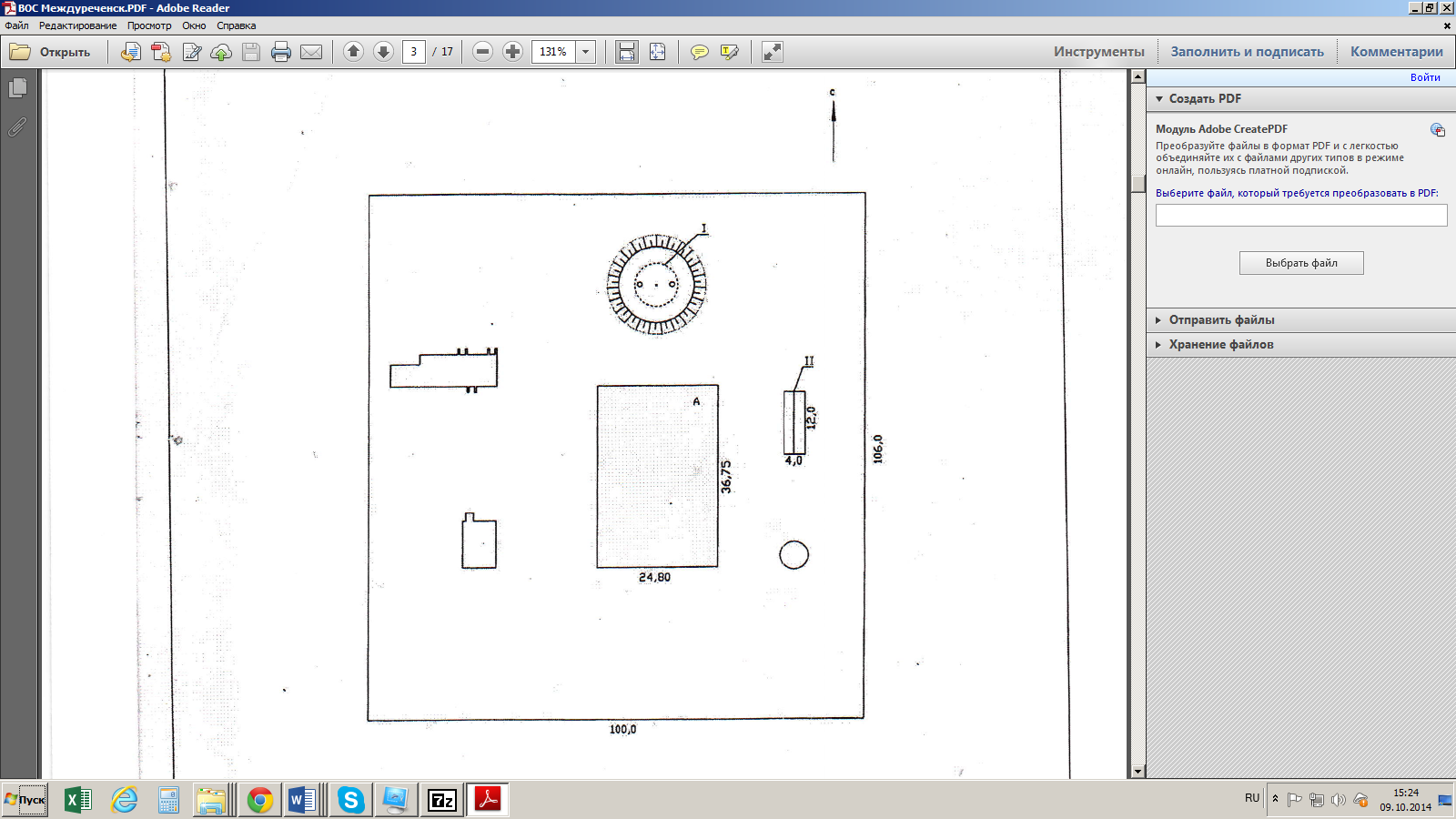 Рис. 1.1. План земельного участка и расположения водоочистных сооруженийНа водоочистной станции вода осветляется и фильтруется на скорых фильтрах и обеззараживается посредством электролизной установки марки «ЭПГХ-5».Зоны санитарной охраны (ЗСО) организуются на всех водопроводах, вне зависимости от ведомственной принадлежности, подающих воду, как из поверхностных, так и из подземных источников.Основной целью создания и обеспечения режима в ЗСО является санитарная охрана от загрязнения источников водоснабжения и водопроводных сооружений, а также территорий, на которых они расположены.ЗСО организуются в составе трех поясов: первый пояс (строгого режима) включает территорию расположения водозаборов, площадок всех водопроводных сооружений и водопроводящего канала. Его назначение - защита места водозабора и водозаборных сооружений от случайного или умышленного загрязнения и повреждения. Второй и третий пояса (пояса ограничений) включают территорию, предназначенную для предупреждения загрязнения воды источников водоснабжения.Санитарная охрана водоводов обеспечивается санитарно-защитной полосой.В каждом из трех поясов, а также в пределах санитарно-защитной полосы, соответственно их назначению, устанавливается специальный режим и определяется комплекс мероприятий, направленных на предупреждение ухудшения качества воды.Регламент использования участков (частей участков), расположенных в ЗСО, установлен следующими законодательным и нормативным актами:Федеральный закон от 30.03.1999 г. № 52-Ф3 «О санитарно-эпидемиологическом благополучии населения»;СанПиН 2.1.4.1110-02 «Зоны санитарной охраны источников водоснабжения и водопроводов питьевого назначения»;Региональные нормативы градостроительного проектирования Республики Коми.Территория первого пояса ЗСО должна быть спланирована для отвода поверхностного стока за ее пределы, озеленена, ограждена и обеспечена охраной. На территории первого пояса запрещается:посадка высокоствольных деревьев;все виды строительства, не имеющие непосредственного отношения к эксплуатации, реконструкции и расширению водопроводных сооружений, в том числе прокладка трубопроводов различного назначения;размещение жилых и общественных зданий, проживание людей;выпуск в поверхностные источники сточных вод, купание, водопой и выпас скота, стирка белья, рыбная ловля, применение ядохимикатов, удобрений и другие виды водопользования, оказывающие влияние на качество воды.На территории первого пояса здания должны быть оборудованы канализацией с отведением сточных вод в ближайшую систему бытовой или производственной канализации или на местные станции очистных сооружений, расположенные за пределами первого пояса зоны санитарной охраны с учетом санитарного режима на территории второго пояса. Допускаются рубки ухода за лесом и санитарные рубки леса.На территории второго и третьего пояса зоны санитарной охраны поверхностных источников водоснабжения запрещается:отведение сточных вод в зоне водосбора источника водоснабжения, включая его притоки, не отвечающих гигиеническим требованиям к охране поверхностных вод;загрязнение территории нечистотами, мусором, навозом, промышленными отходами и др.;размещение складов горюче-смазочных материалов, ядохимикатов и минеральных удобрений, накопителей, шлам хранилищ и других объектов, которые могут вызвать химические загрязнения источников водоснабжения;размещение кладбищ, скотомогильников, полей ассенизации, полей фильтрации, земледельческих полей орошения, животноводческих и птицеводческих предприятий и других объектов, которые могут вызвать микробные загрязнения источников водоснабжения; применение удобрений и ядохимикатов; добыча песка и гравия из водотока или водоема, а также дноуглубительные работы;расположение стойбищ и выпаса скота, а также всякое другое использование водоема и земельных участков, лесных угодий в пределах прибрежной полосы шириной не менее 500 м, которое может привести к ухудшению качества или уменьшению количества воды источника водоснабжения;рубка леса главного пользования и реконструкции. Допускаются только рубки ухода и санитарные рубки леса.В пределах второго пояса зоны поверхностного источника водоснабжения допускаются стирка белья, купание, туризм, водный спорт, устройство пляжей и рыбная ловля в установленных местах при обеспечении специального режима, согласованного с уполномоченными надзорными органами.В пределах санитарно-защитной полосы (ЗСО) водоводов должны отсутствовать источники загрязнения почвы и грунтовых вод (уборные, помойные ямы, приемники мусора и др.).Запрещается прокладка водоводов по территории свалок, полей ассенизации, полей фильтрации, полей орошения, кладбищ, скотомогильников, а также прокладка магистральных водоводов по территории промышленных и сельскохозяйственных предприятий.На рисунке 1.2 приведена схема расположения поверхностного водозабора системы водоснабжения п. Междуреченск.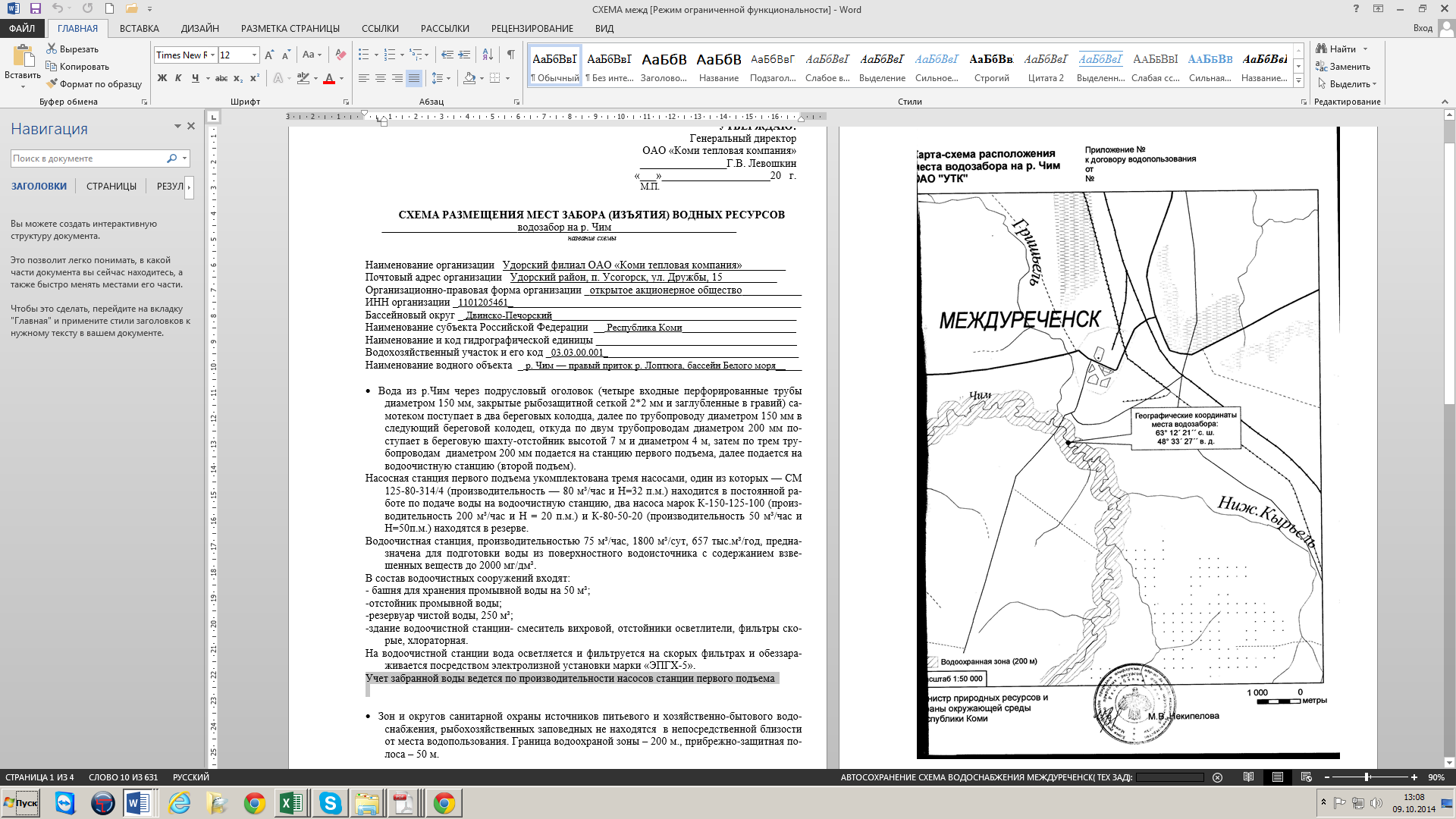 Рис. 1.2. Схема расположения поверхностного водозабора системы водоснабжения п. МеждуреченскДля транспортирования и подачи воды к местам потребления служат водоводы и водопроводные сети. От водозабора п. Междуреченск по водопроводу Dy200 вода подается в водопроводную сеть населенного пункта. Длина водовода от водозабора до распределительной сети 1756 м. Общая протяженность водопроводной сети холодного водоснабжения составляет 4412,1 м, в т. ч. 695 м транзитных сетей надземной прокладки и 3717,1 м – подземной бесканальной. По своей конфигурации водопроводная сеть поселка Междуреченск является кольцевой. Средний наружный диаметр трубопроводов – 143 мм.В таблице 1.3 представлена характеристика водопроводных сетей п. Междуреченск.Таблица 1.3. Характеристика водопроводной сети поселка Междуреченск1.1.2. Описание системы водоснабжения поселка СелэгвожЗабор воды осуществляется из р. Селэгвож. Уровень воды в месте забора зарегулирован свайным оголовком, оборудованным рыбозащитной сеткой 2×2 мм.Вода из реки самотеком поступает в береговой колодец, откуда попадает в колодец-шахту первого подъема и насосами подается на водоочистную станцию.Насосная станция первого подъема оборудована насосами марки К-80-50-200, производительностью 50 м³/час и К20/30, производительностью 20 м³/час.Водоочистная станция, производительностью предназначена для подготовки воды из открытого водо-источника с содержанием взвешенных веществ до 2000 мг/дм³.В состав водоочистных сооружений входят:- резервуар чистой воды;- отстойники и фильтры;- хлораторная.На водоочистных сооружениях вода подвергается двум этапом очистки-механической и обеззараживанию.Учет воды ведется по прибору учета, установленном на трубопроводе, подающем воду из шахты первого подъема на водоочистную станцию.На рисунке 1.3 приведена схема расположения поверхностного водозабора системы водоснабжения п. Селэгвож.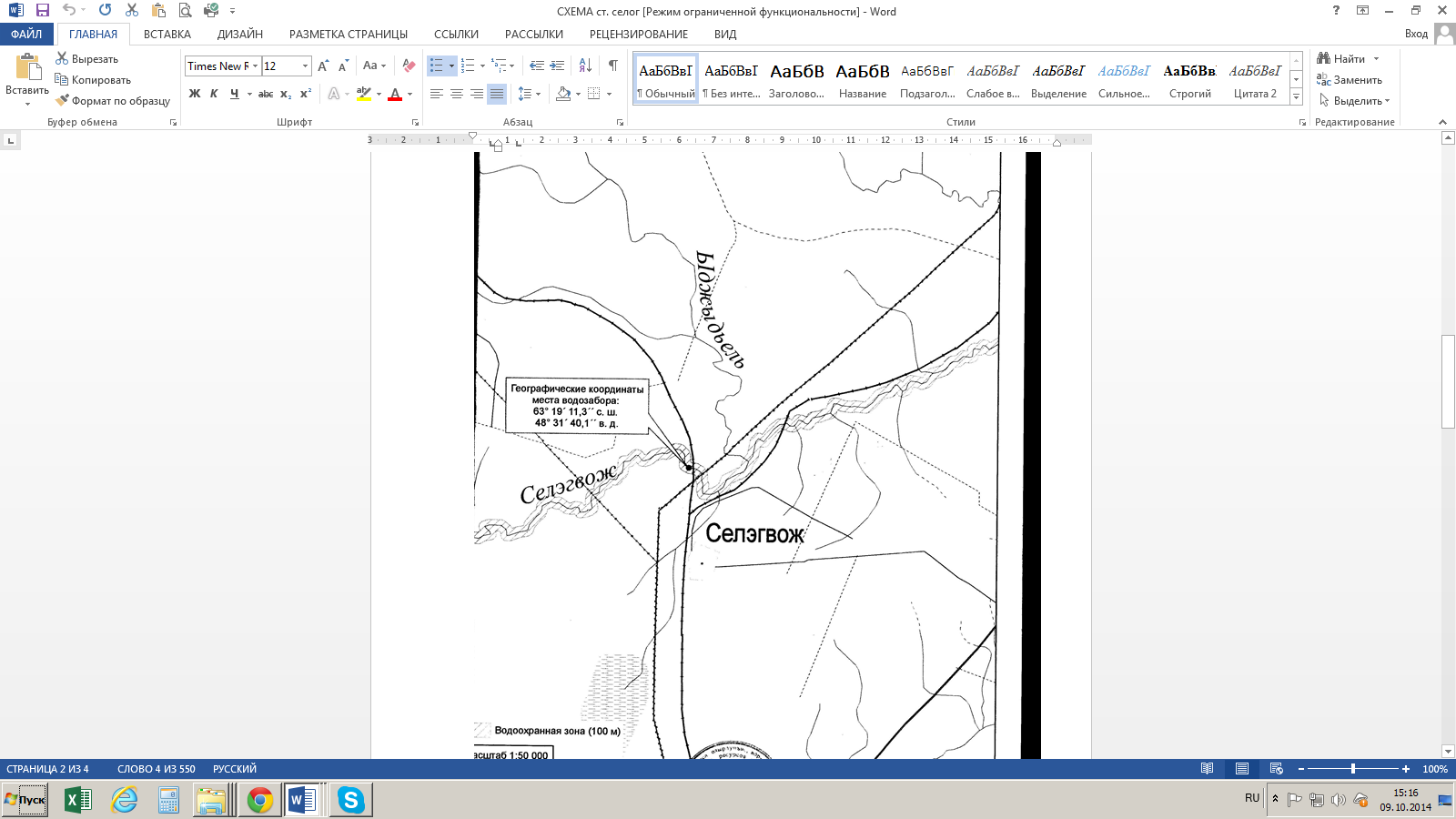 Рис. 1.3. Схема расположения поверхностного водозабора системы водоснабжения поселка СелэгвожПеречень основного оборудования водозаборных сооружений п. Селэгвож представлено в таблице 1.4.Таблица 1.4. Перечень основного оборудования водозаборных и водоочистных сооружений п. СелэгвожДля транспортирования и подачи воды к местам потребления служат водоводы и водопроводные сети. От водозабора поселка Селэгвож  по водопроводу Dy150 мм вода подается в водопроводную сеть поселка. Длина водовода от водозабора до распределительной сети 1905 м. Общая протяженность водопроводной сети холодного водоснабжения составляет 2734 м, в т. ч. 644 м надземной прокладки и 2090 м – подземной бесканальной. По своей конфигурации водопроводная сеть населенного пункта является тупиковой.В таблице 1.5 представлена характеристика водопроводных сетей п.СелэгвожТаблица 1.5. Характеристика водопроводной сети поселка Селэгвож1.2. Система горячего водоснабжения городского поселенияГорячее водоснабжение населения п. Междуреченск (с использованием закрытой системы теплоснабжения) осуществляется от котельной расположенной в п. Междуреченск расположенной по ул. Интернациональная, 28 по сетям горячего водоснабжения.Общая протяженность водопроводной сети горячего водоснабжения составляет 1229,9 м в двухтрубном исполнении, в т. ч. 897,9 м надземной прокладки и 332 м – подземной	 в непроходных каналах. Средний наружный диаметр трубопроводов ГВС составляет 153 мм.На рисунке 1.4 представлена схема сетей ГВС п. Междуреченск.Централизованная система горячего водоснабжения в п. Селэгвож отсутствует.Таблица 1.6. Характеристика водопроводной сети п. Междуреченск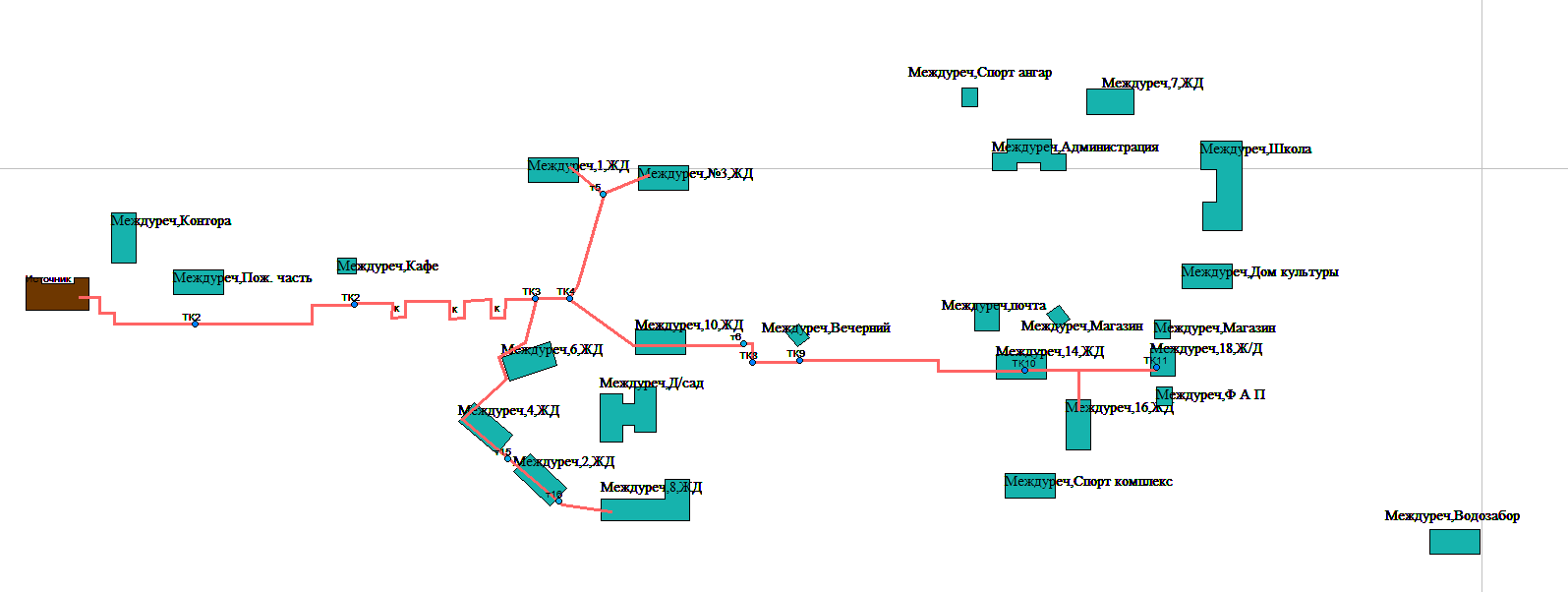 Рис. 1.4. Схема сетей горячего водоснабжения п. Междуреченск1.3. Учет горячей, питьевой, технической водыФедеральным законом от 23.11.2009 № 261-ФЗ «Об энергосбережении и о повышении энергетической эффективности, и о внесении изменений в отдельные законодательные акты Российской Федерации» (Федеральный закон № 261-ФЗ) для ресурсоснабжающих организаций установлена обязанность выполнения работ по установке приборов учета в случае обращения к ним лиц, которые согласно закону могут выступать заказчиками по договору. Порядок заключения и существенные условия договора, регулирующего условия установки, замены и (или) эксплуатации приборов учета используемых энергетических ресурсов (Порядок заключения договора установки ПУ), утвержден приказом Минэнерго России от 07.04.2010 № 149 и вступил в силу с 18 июля 2010 г. Согласно п. 9 ст. 13 Федерального закона № 261-ФЗ и п. 3 Порядка заключения договора установки ПУ управляющая организация (УО) как уполномоченное собственниками лицо вправе выступить заказчиком по договору об установке (замене) и (или) эксплуатации коллективных приборов учета используемых энергетических ресурсов.Учет поднятой воды, подаваемой в водопроводную сеть п. Междуреченск, ведется по производительности насосов станции второго подъема.Учет воды, подаваемой в водопроводную сеть п. Селэгвож, ведется по прибору учета, установленном на трубопроводе, подающем воду из шахты первого подъема на водоочистную станцию.В ходе проведенного анализа установлено, что оснащенность приборами учета потребителей бюджетной, производственной и социальной сфер городского поселения «Междуреченск» составляет 100 %.При отсутствии приборов учета расчеты с населением ведутся по действующим нормативам. Для рационального использования коммунальных ресурсов необходимо проводить работы по установке счетчиков, при этом устанавливать счетчики с импульсным выходом. На перспективу запланировать диспетчеризацию коммерческого учета водопотребления с наложением ее на ежесуточное потребление по насосным станциям, районам,  для своевременного выявления увеличения или снижения потребления, контроля возникновения потерь воды и для установления энергоэффективных режимов ее подачи.1.4. Оценка соответствия применения технической схемы водоподготовки требованиям обеспечения качества водыПроизводственный контроль качества питьевой воды, подаваемой абонентам с использованием централизованных систем водоснабжения, включает в себя отбор проб воды, проведение лабораторных исследований и испытаний на соответствие воды установленным требованиям и контроль за выполнением санитарно-противоэпидемических (профилактических) мероприятий в процессе водоснабжения.Контроль воды производится согласно СанПиН 2.1.4.1074-01.Санитарно-эпидемиологические правила и нормативы "Питьевая вода. Гигиенические требования к качеству воды централизованных систем питьевого водоснабжения. Контроль качества" (далее - Санитарные правила) устанавливают гигиенические требования к качеству питьевой воды, а также правила контроля качества воды, производимой и подаваемой централизованными системами питьевого водоснабжения населенных мест (далее - системы водоснабжения). Санитарные правила применяются в отношении воды, подаваемой системами водоснабжения и предназначенной для потребления населением в питьевых и бытовых целях, для использования в процессах переработки продовольственного сырья и производства пищевых продуктов, их хранения и торговли, а также для производства продукции, требующей применения воды питьевого качества. Изучение и контроль качества питьевой воды, подаваемой в водопроводную муниципального образования городского поселения «Междуреченск»  осуществляется в соответствии с «Рабочей программой организации производственного контроля качества водопроводной воды». Программа разработана на основании санитарных правил СП 1.1.1058-01 «Организация и проведение производственного контроля за соблюдением санитарных правил и выполнением санитарно-противоэпидемических (профилактических) мероприятий» и СанПиН 2.1.4.1074-01 «Питьевая вода. Гигиенические требования к качеству воды централизованных систем питьевого водоснабжения. Производственный контроль осуществляет испытательная лаборатория АО «Коми тепловая компания», имеющая соответствующий аттестат аккредитации.  Результаты испытаний оформляются протоколом испытаний. Ресурсоснабжающая организация ежеквартально проводит анализ результатов контроля и передает сведения в контрольно-надзорные органы для проведения социально-гигиенического мониторинга и предоставления отчетности в федеральную службу государственного статистического наблюдения. В соответствии с рабочей программой производственного контроля качества питьевой воды и воды водо-источников в таблице 1.7 представлен перечень объектов п. Междуреченск, на которых производится отбор проб.Таблица 1.7. Перечень объектов п. Междуреченск, на которых производится отбор пробВ соответствии с рабочей программой производственного контроля качества питьевой воды и воды водо-источников в таблице 1.8 представлен перечень объектов п. Селэгвож, на которых производится отбор проб.Таблица 1.8. Перечень объектов п. Селэгвож, на которых производится отбор пробПеречень контролируемых показателей качества воды, гигиенические нормативы, методы контроля представлен в таблице 1.9.Таблица 1.9. Перечень контролируемых показателей качества воды, гигиенические нормативы, методы контроляКоличество контролируемых проб воды и периодичность их отбора для лабораторных исследований, перечень показателей, определяемых в исследуемых пробах воды, представлены в таблице 1.10.Таблица 1.10. Перечень показателей, определяемых в исследуемых пробах водыКалендарный график отбора проб и проведения исследований качества воды в соответствии с Рабочей программой производственного контроля качества питьевой воды и воды водо-источников поселка Междуреченск представлен в таблице 1.12.Таблица 1.11. Календарный график отбора проб и проведения исследований качества водыКалендарный график отбора проб и проведения исследований качества воды в соответствии с Рабочей программой производственного контроля качества питьевой воды и воды водо-источников поселка Селэгвож представлен в таблице 1.12.Таблица 1.12. Календарный график отбора проб и проведения исследований качества водыУстановлена следующая периодичность контроля:1 - 1 раз в год;4 -  1 раз в квартал.12 - ежемесячноВ число проб не входят обязательные контрольные пробы после ремонта и иных технических работ в на распределительной сети.При обнаружении в питьевой воде бактериальных загрязнений проводится повторный отбор проб на микробиологические показатели с определением хлоридов, азота аммонийного, нитритов и нитратов.При повторном обнаружении бактериального загрязнения проводится исследование воды для определения патогенных бактерий кишечной группы или энтеровирусной.В питьевой воде не допускается присутствие различимых невооруженным глазом водных организмов и поверхностной пленки.1.5. Описание технологических зон водоснабжения, зон централизованного и нецентрализованного водоснабжения МО ГП «Междуреченск»1.5.1. Зоны действия систем водоснабженияИсходя из определения «централизованная система холодного водоснабжения» и «нецентрализованная система холодного водоснабжения» система водоснабжения городского поселения «Междуреченск» это комплекс технологически связанных между собой инженерных сооружений, предназначенных для водоподготовки, транспортировки и подачи питьевой и (или) технической воды абонентам, следовательно, она является «централизованной системой водоснабжения». Все объекты жилого фонда, социального назначения и прочие потребители п. Междуреченск и п. Селэгвож снабжаются питьевой водой из централизованной системы водоснабжения.Эксплуатационными зонами действия системы водоснабжения поселка городского типа «Междуреченск» являются: - поселок Междуреченск - поселок Селэгвож.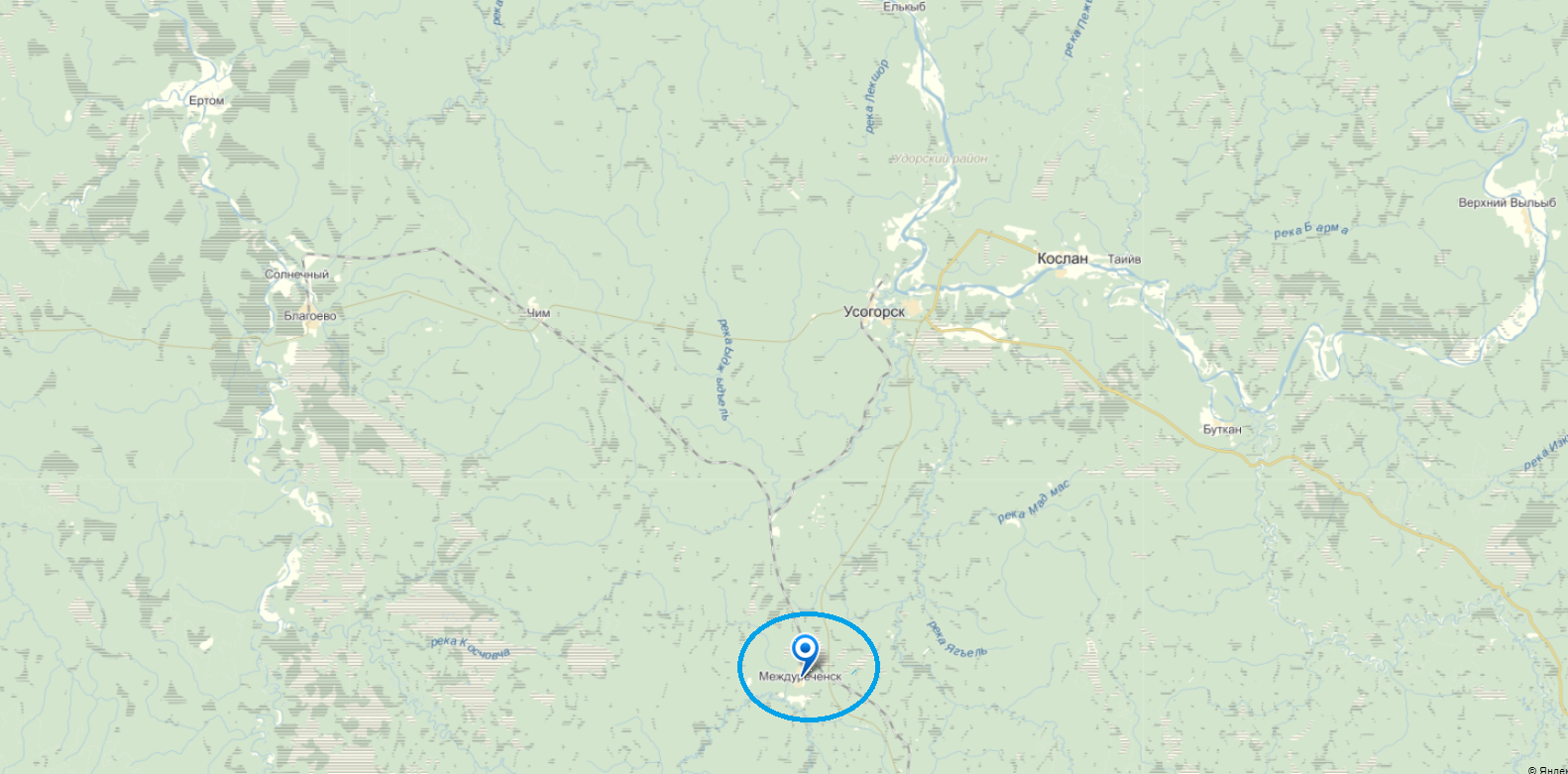 Рис. 1.5. Зона действия системы водоснабжения городского поселения «Междуреченск»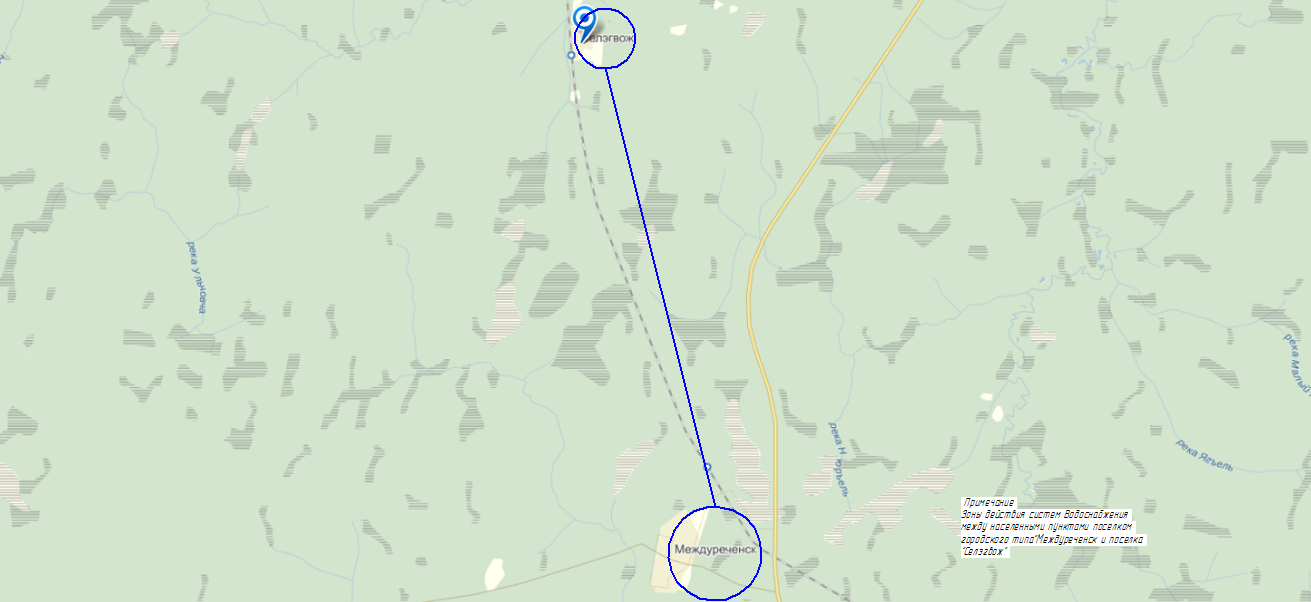  Рис 1.6. Зона действия систем водоснабжения п. Междуреченск и п. Селэгвож.Федеральный закон от 7 декабря 2011 г. № 416-ФЗ «О водоснабжении и водоотведении» и постановление правительства РФ от 05.09.2013 года № 782 «О схемах водоснабжения и водоотведения» (вместе с «Правилами разработки и утверждения схем водоснабжения и водоотведения», «Требованиями к содержанию схем водоснабжения и водоотведения») вводят новые понятия в сфере водоснабжения и водоотведения:  «технологическая зона водоснабжения» - часть водопроводной сети, принадлежащей организации, осуществляющей горячее водоснабжение или холодное водоснабжение, в пределах которой обеспечиваются нормативные значения напора (давления) воды при подаче ее потребителям в соответствии с расчетным расходом воды;«централизованная система холодного водоснабжения» - комплекс технологически связанных между собой инженерных сооружений, предназначенных для водоподготовки, транспортировки и подачи питьевой и (или) технической воды абонентам;«нецентрализованная система холодного водоснабжения» - сооружения и устройства, технологически не связанные с централизованной системой холодного водоснабжения и предназначенные для общего пользования или пользования ограниченного круга лиц. Исходя из определения технологической зоны водоснабжения вся водопроводная сеть муниципального образования поселка городского типа «Междуреченск» на настоящий момент способна обеспечить нормативное значение напора (давления) воды при подаче ее потребителям в соответствии с расчетным расходом.1.5.2. Перечень лиц, владеющих на праве собственности или другом законном основании объектами централизованной системы водоснабжения, с указанием принадлежащих этим лицам таких объектов (границ зон, в которых расположены такие объекты)В результате проведенного анализа принадлежности объектов централизованной системы водоснабжения установлено, что комплекс системы водоснабжения и водоотведения городского поселения «Междуреченск» находится на балансе АО «Коми тепловая компания».1.6. Описание результатов технического обследования централизованных систем водоснабжения1.6.1. Описание состояния и функционирования существующих насосных централизованных станций, в том числе оценку энергоэффективности подачи водыНасосные станции (НС – I и НС – II) на территории п. Междуреченск обеспечивают забор воды из источника, транспортировку и подъем ее к месту потребления. Насосная станция первого подъема.Предназначена для подачи воды из водоисточника на очистные сооружения. НС – I должна обеспечивать подачу максимального суточного расхода на хозяйственно – питьевые и производственные цели, а также на собственные нужды сооружений водопровода. НС – I устроена заглубленной. Подземная часть здания насосной станции возведена из железобетона и изолирована от подземных вод. Перечень основного оборудования НС – I приведен в таблице 1.2.Насосные станции второго подъема.Насосные станции второго подъема устроена незаглубленной и предназначена для подачи очищенной воды из резервуаров в водоводы и распределительную сеть). В НС – II установлены два насоса марки Д320-50.Повысительные насосные станции (станции подкачки) на территории МО ГП «Междуреченск» отсутствуют.Основой энергоэффективного использования насосного оборудования является согласованная работа на сеть, т.е. рабочая точка должна находиться в рабочем диапазоне характеристики насоса.Выполнение этого требования позволяет эксплуатировать насосы с высокой эффективностью и надежностью. Рабочая точка определяется характеристиками насоса и системы, в которой установлен насос.Исследования показывают, что в среднем КПД насосных систем составляет 40 %, а 10 % насосов работают с КПД ниже 10 %. В основном это связано с переразмериванием (выбором насосов с большими значениями подачи и напора, чем требуется для работы системы), регулированием режимов работы насосов при помощи дросселирования (т.е. задвижкой), износом насосного оборудования.Как правило, в системах водоснабжения график водопотребления в сильной степени меняется в зависимости от времени суток, дня недели, времени года. При этом станция должна обеспечить максимальное водопотребление в штатном режиме во время пиковых нагрузок. Зачастую к этому добавляется и необходимость подачи воды на нужды систем пожаротушения. При отсутствии регулирования насос не может эффективно работать во всем диапазоне изменения водопотребления.Эксплуатация насосов в условиях изменения требуемых расходов в широком диапазоне приводит к тому, что оборудование большую часть времени работает за пределами рабочей области, с низкими значениями КПД и низким ресурсом. Иногда КПД насосных станций составляет 8-10 % при том, что КПД установленных на них насосов в рабочем диапазоне составляет свыше 70%.Практика показывает, что целый ряд отечественных насосов по показателям надежности и энергоэффективности не уступает лучшим мировым аналогам. Для оптимизации энергопотребления существует множество способов, основные из которых приведены в таблице 1.13.Таблица 1.13. Методы снижения энергопотребления насосных системЭффективность того или иного способа регулирования во многом определяется характеристикой системы и графиком ее изменения во времени. В каждом случае необходимо принимать решение в зависимости от конкретных особенностей условий эксплуатации. Например, получившее в последнее время большое распространение регулирование насосов при помощи изменения частоты не всегда может привести к снижению энергопотребления. Иногда это дает обратный эффект. Применение частотного привода имеет наибольший эффект при работе насосов на сеть с преобладанием динамической составляющей характеристики, т.е. потерь в трубопроводах и запорно-регулирующей арматуре. Применение каскадного регулирования путем включения и выключения необходимого количества насосов, установленных параллельно, имеет наибольший эффект при работе в системах с преимущественной статической составляющей.Поэтому основным исходным требованием для проведения мероприятий по снижению энергопотребления является характеристика системы и ее изменение во времени. Основная проблема при разработке энергосберегающих мероприятий связана с тем, что на действующих объектах параметры сети практически всегда неизвестны, и сильно отличаются от проектных. Отличия связаны с изменением параметров сети вследствие коррозии трубопроводов, схем водоснабжения, объемов водопотребления и т.п.Для определения реальных режимов работы насосов и параметров сети возникает необходимость проведения замеров непосредственно на объекте с использованием специального контрольно-измерительного оборудования, т.е. проведения технического аудита гидравлической системы. Для успешного проведения мероприятий, направленных на повышение энергоэффективности установленного оборудования, необходимо располагать как можно более полной информацией о работе насосов и учитывать ее в дальнейшем. В целом можно выделить несколько определенных последовательных этапов аудита насосного оборудования. 1. Сбор предварительной информации о составе оборудования, установленного на объекте, в т.ч. сведений о технологическом процессе, в котором используются насосы (станции первого, второго, третьего подъемов и т.д.) 2. Уточнение на месте предварительно полученной информации о составе установленного оборудования, возможностей получения дополнительных данных, наличия средств проведения измерений, системе управления и т.д. Предварительное планирование проведения испытаний. 3. Проведение испытаний на объекте. 4. Обработка и оценка результатов. 5. Подготовка технико-экономического обоснования для различных вариантов модернизации.При первичном посещении объекта можно определить «проблемные», с точки зрения энергопотребления, насосы. В таблице 1.14 приведены основные признаки, которые могут свидетельствовать о неэффективной эксплуатации насосного оборудования и типовые мероприятия, которые могут исправить положение с указанием ориентировочного срока окупаемости мероприятий по энергосбережению.Таблица 1.14. Основные признаки, которые могут свидетельствовать о неэффективной эксплуатации насосного оборудования и типовые мероприятия по оптимизацииВ результате проведения испытаний необходимо получить следующую информацию: 1. Характеристики системы и ее изменения с течением времени (часовой, суточный, недельный графики). 2. Определение действительных характеристик насосов. Определение режимов работы насосов для каждого из характерных режимов (наиболее продолжительный режим, максимальная, минимальная подача).Оценка применения различных вариантов модернизации и способа регулирования принимается на основании расчета стоимости жизненного цикла (LCC) оборудования. Основную долю в затратах жизненного цикла любой насосной системы составляют затраты на электроэнергию. Поэтому на этапе предварительной оценки различных вариантов необходимо воспользоваться критерием удельной мощности, т.е. мощности, потребляемой насосным оборудованием, отнесенной к единице расхода перекачиваемой жидкости.Задачи снижения энергопотребления насосного оборудования решаются, прежде всего, путем обеспечения согласованной работы насоса и системы. Проблема избыточного энергопотребления насосных систем, находящихся в эксплуатации, может быть успешно решена за счет модернизации, направленной на обеспечение этого требования.В свою очередь, любые мероприятия по модернизации должны опираться на достоверные данные о работе насосного оборудования и характеристиках системы. В каждом случае необходимо рассматривать несколько вариантов, а в качестве инструмента по выбору оптимального варианта использовать метод оценки стоимости жизненного цикла насосного оборудования.1.6.2. Описание состояния и функционирования водопроводных сетей систем водоснабжения, включая оценку величины износа сетей и определение возможности обеспечения качества воды в процессе транспортировки по этим сетямХозяйственно-питьевое водоснабжение осуществляется через магистральные, внутриквартальные сети. Надежность системы водоснабжения городского поселения «Междуреченск» характеризуется как удовлетворительная.Эксплуатация водопроводных сетей систем централизованного водоснабжения осуществляется на основании «Правил технической эксплуатации систем и сооружений коммунального водоснабжения и канализации», утвержденных приказом Госстроя РФ №168 от 30.12.1999г. Для обеспечения качества воды в процессе ее транспортировки производится постоянный мониторинг на соответствие требованиям СанПиН 2.1.4.1074-01.Протяженность водопроводных сетей холодного водоснабжения п. Междуреченск составляет 4412,1м, в т. ч. 695 м транзитных сетей надземной прокладки и 3717,1 м – подземной бесканальной. По своей конфигурации водопроводная сеть поселка является кольцевой. Средний наружный диаметр трубопроводов – 143 мм. Износ водопроводных сетей – 68 %.Общая протяженность водопроводной сети горячего водоснабжения п. Междуреченск составляет 1229,9 м в двухтрубном исполнении, в т. ч. 897,9 м надземной прокладки и 332 м – подземной в непроходных каналах. Средний наружный диаметр трубопроводов ГВС составляет 153 мм. Износ водопроводных сетей – 68 %.Общая протяженность водопроводной сети холодного водоснабжения п. Селэгвож составляет 2734 м, в т. ч. 644 м надземной прокладки и 2090 м – подземной бесканальной. По своей конфигурации водопроводная сеть города является тупиковой. Износ водопроводных сетей – 34 %.Для профилактики возникновения аварий и утечек на сетях водопровода и для уменьшения объемов потерь необходимо проводить своевременную замену запорно-регулирующей арматуры и водопроводных сетей с истекшим эксплуатационным ресурсом. Запорно-регулирующая арматура необходима для локализации аварийных участков водопровода и отключения наименьшего числа жителей и промышленных предприятий при производстве аварийно-восстановительных работ.Необходимо проводить замены стальных и чугунных трубопроводов на полиэтиленовые. Современные материалы трубопроводов имеют значительно больший срок службы и более качественные технические и эксплуатационные характеристики. Полимерные материалы не подвержены коррозии, поэтому им не присущи недостатки и проблемы при эксплуатации металлических труб. На них не образуются различного рода отложения (химические и биологические), поэтому гидравлические характеристики труб из полимерных материалов практически остаются постоянными в течение всего срока службы. Трубы из полимерных материалов почти на порядок легче металлических, поэтому операции погрузки-выгрузки и перевозки обходятся дешевле и не требуют применения тяжелой техники, они удобны в монтаже. Благодаря их относительно малой массе и достаточной гибкости можно проводить замены старых трубопроводов полиэтиленовыми трубами бестраншейными способами. 1.6.3. Описание существующих технических и технологических проблем, возникающих при водоснабжении поселений, анализ исполнения предписаний органов, осуществляющих государственный надзор, муниципальный контроль, об устранении нарушений, влияющих на качество и безопасность водыВ результате проведенного анализа состояния и функционирования системы водоснабжения городского поселения «Междуреченск» выявлены следующие технические и технологические проблемы:1. Некачественная очистка воды в п. Междуреченск и п. Селэгвож: по показателям железо, цветность, мутность, перманганатная окисляемость.2. Значительный износ оборудования на территории поселения и значительный износ водопроводных сетей п. Междуреченск.1.7. Цены (тарифы) в сфере водоснабженияТаблица 1.15. Тарифы в сфере водоснабжения городского поселения «Междуреченск» за период 2013-2017 годы.Таким образом, тариф на холодную воду за период 2013-2017 годы вырос на 6 %.В таблицах 1.16 и 1.17 представлена информация о тарифах на холодное и горячее водоснабжение за 2017 и 2018 годы.Таблица 1.16. Тарифы на холодное водоснабжение МО ГП «Междуреченск»Таблица 11.3 – Тарифы на горячую водуРАЗДЕЛ 2. НАПРАВЛЕНИЯ РАЗВИТИЯ ЦЕНТРАЛИЗОВАННЫХ СИСТЕМ ВОДОСНАБЖЕНИЯ2.1. Основные направления, принципы, задачи и целевые показатели развития централизованных систем водоснабженияСхема водоснабжения разрабатывается в соответствии с документами территориального планирования и программами комплексного развития систем коммунальной инфраструктуры поселение городского типа «Междуреченск»,  а так же с учетом других видов услуг таких как (теплоснабжение и электроснабжение). Схема водоснабжения в соответствии с пунктом 5 статьи 38 Федерального закона № 416-ФЗ, учитывает результаты технического обследования централизованных систем холодного водоснабжения и водоотведения.Часть «Схема водоснабжения» схемы водоснабжения и водоотведения городского поселения «Междуреченск» разработана в целях реализации государственной политики в сфере водоснабжения, направленной на обеспечение охраны здоровья населения и улучшения качества жизни населения путем обеспечения бесперебойной подачи гарантированно безопасной питьевой воды потребителям с учетом развития и преобразования территорий городского поселения.Принципами развития централизованной системы водоснабжения городского поселения «Междуреченск» являются:постоянное улучшение качества предоставления услуг водоснабжения потребителям (абонентам); удовлетворение потребности в обеспечении услугой водоснабжения новых объектов капитального строительства;постоянное совершенствование схемы водоснабжения на основе последовательного планирования развития системы водоснабжения, реализации плановых мероприятий, проверки результатов реализации и своевременной корректировки технических решений и мероприятий.Основными задачами, решаемыми в разделе «Схема водоснабжения» схемы водоснабжения и водоотведения являются:реконструкция и модернизация водопроводных сетей с целью обеспечения качества воды, поставляемой потребителям, повышения надежности водоснабжения и снижения аварийности;замена запорной арматуры на объектах систем водоснабжения поселения, с целью обеспечения исправного технического состояния сети, бесперебойной подачи воды потребителям, в том числе на нужды пожаротушения;привлечение инвестиций в модернизацию и техническое перевооружение объектов водоснабжения, повышение степени благоустройства зданий;повышение эффективности управления объектами коммунальной инфраструктуры, снижение себестоимости жилищно-коммунальных услуг за счет оптимизации расходов, в том числе рационального использования водных ресурсов;обновление основного оборудования объектов водопроводного хозяйства, поддержание на уровне нормативного износа и снижения степени износа основных производственных фондов комплекса;улучшение обеспечения населения питьевой водой нормативного качества и в достаточном количестве, улучшение на этой основе здоровья человека.Целевые индикаторы развития централизованных систем водоснабжения городского поселения «Междуреченск» приведены в таблицах 2.1-2.2.Таблица 2.1. Целевые индикаторы развития централизованной системы водоснабжения п. МеждуреченскТаблица 2.2. Целевые индикаторы развития централизованной системы водоснабжения п. Селэгвож2.2. Сценарии развития системы водоснабжения городского поселения «Междуреченск»Сценарий развития систем водоснабжения и водоотведения городского поселения «Междуреченск» напрямую связан с планами развития городского поселения «Междуреченск».Помимо объектов, предусмотренных документами территориального планирования и социального развития Российской Федерации, Республики Коми и муниципального района «Удорский», на территории поселения не планируется размещение объектов местного значения.В поселении «Междуреченск» наблюдается естественный прирост населения (в 2011 и 2012 гг. число родившихся (без мертворожденных) превысило число умерших на 8 и 6 чел., соответственно) и миграционная убыль населения (в 2011 и 2012 гг. – 82 и 73 чел., соответственно). Совокупное действие указанных факторов приводит к некоторому снижению численности населения.Согласно основным показателям уточненного прогноза социально-экономического развития  МР «Удорский» в краткосрочной перспективе планируется сокращение численности населения муниципального района (ок. 2,5% в год). Согласно «оптимистичному» варианту прогноза численности населения – прогнозируется стабилизация численности населения.На основании вышеизложенного для целей территориального планирования прогнозируется стабилизация численности населения.При разработке схемы учтены планы по строительству, т.к. в большей степени именно они определяют направления мероприятий, связанных с развитием системы водоснабжения и водоотведения.Схемой предусмотрено реконструкция сооружений очистки и замена сетей систем централизованного водоснабжения городского поселения «Междуреченск» в связи с исчерпанием эксплуатационного ресурса.РАЗДЕЛ 3. БАЛАНС ВОДОСНАБЖЕНИЯ И ПОТРЕБЛЕНИЯ ГОРЯЧЕЙ, ПИТЬЕВОЙ, ТЕХНИЧЕСКОЙ ВОДЫ3.1.Общий баланс подачи и реализации воды, включая анализ и оценку структурных составляющих потерь горячей, питьевой, технической воды при ее производстве и транспортировкеОсновным потребителем горячей воды является население. Население п. Междуреченска потребляет 99,9% от общего потребления горячей воды.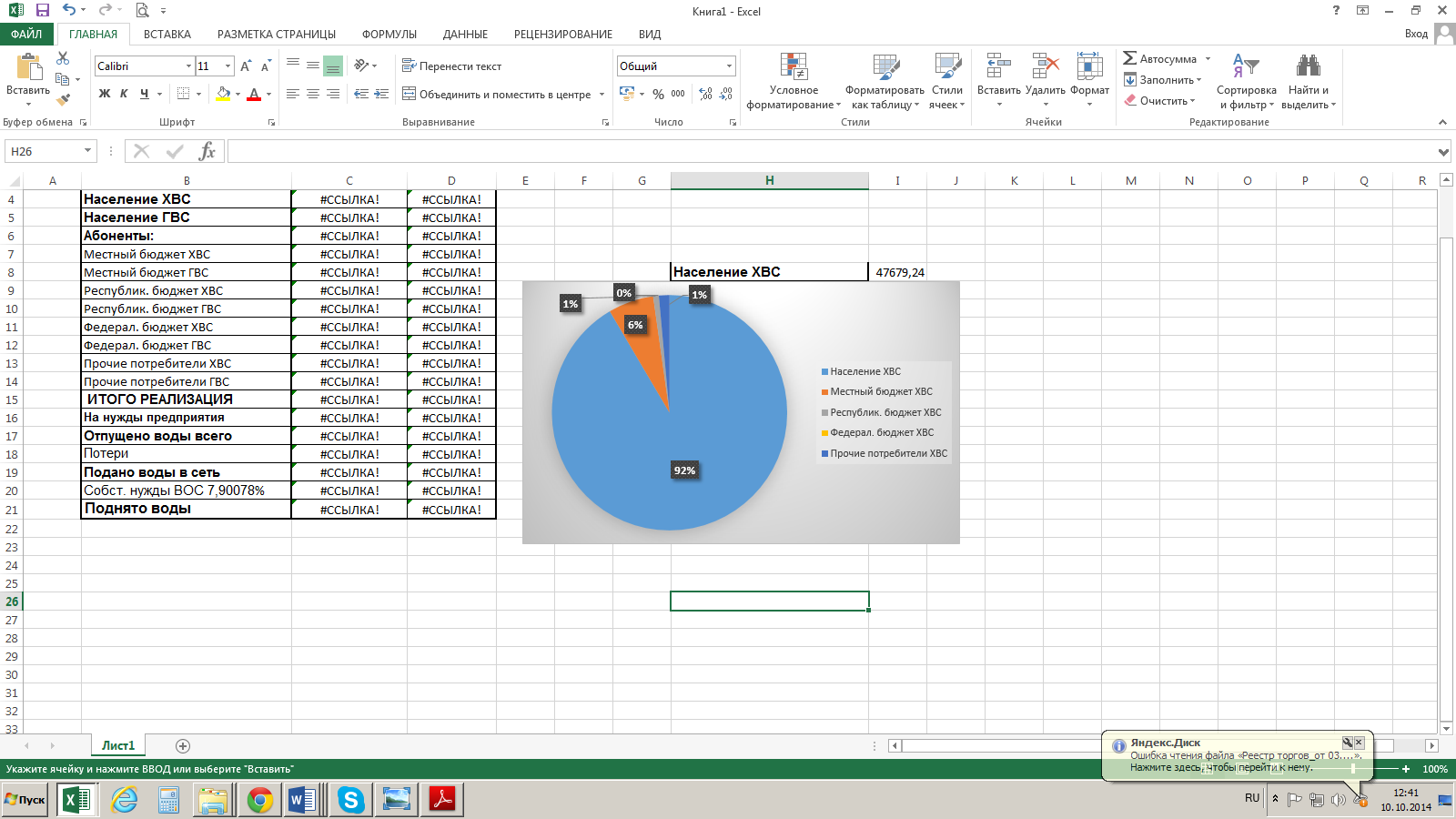 Рис. 3.1. Структура реализации холодной воды п. Междуреченск по категориям потребителей 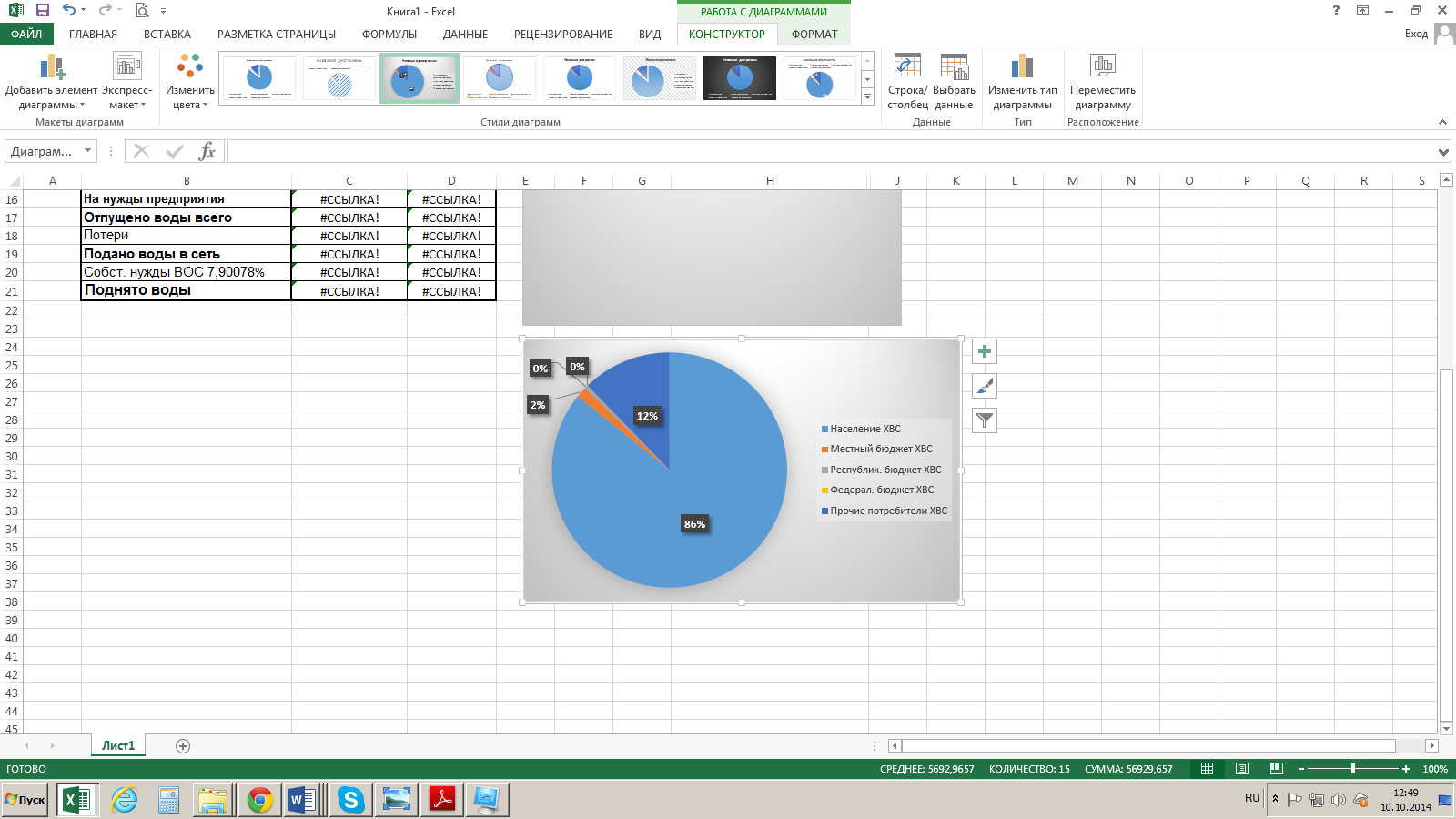 Рис. 3.2. Структура реализации холодной воды п. Селэгвож по категориям потребителей .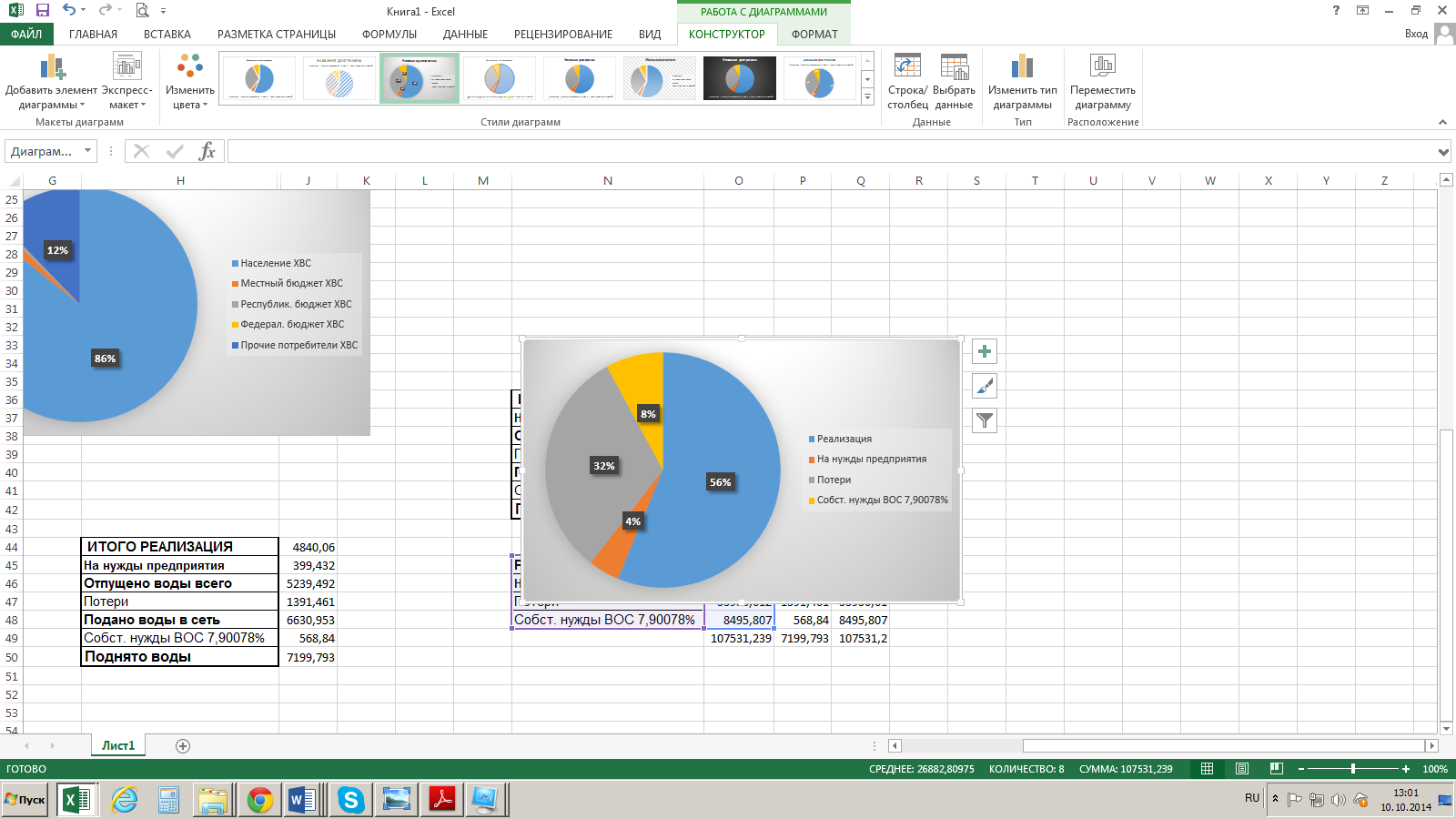 Рис. 3.3.Структура баланса водопотребления МО ГП «Междуреченск»Таблица 3.1. Результаты анализа общего водного баланса подачи и реализации холодной и горячей воды на территории МО ГП «Междуреченск», 2013-2017 годыНа основе проведенного анализа можно сделать следующие выводы.Объем реализации воды в 2013 году составил 65,341 тыс. м3.В 2017 году объем реализации снизился на 37,7 % и составил 40,725 тыс. м3.Объем забора воды из подземных источников, фактически продиктован потребностью объемов воды на реализацию (полезный отпуск) и расходов воды на собственные и технологические нужды, потерями воды в сети.На протяжении последних лет наблюдается тенденция к рациональному и экономному потреблению воды и, следовательно, снижению объемов реализации всеми категориями потребителей воды и соответственно количества объемов водоотведения.Для сокращения и устранения непроизводительных затрат и потерь воды ежемесячно производится анализ структуры, определяется величина потерь воды в системах водоснабжения, оцениваются объемы полезного водопотребления, и устанавливается плановая величина объективно неустранимых потерь воды. В результате проведенного анализа неучтенные и неустранимые расходы и потери из водопроводных сетей в городском поселении «Междуреченск» можно разделить на:Полезные расходы:1) расходы на технологические нужды водопроводных сетей, в том числе:– чистка резервуаров;– промывка тупиковых сетей;– на дезинфекцию, промывку после устранения аварий, плановых замен;– расходы на ежегодные профилактические ремонтные работы, промывки;– промывка канализационных сетей;– тушение пожаров;– испытание пожарных гидрантов.2) организационно-учетные расходы, в том числе:– не зарегистрированные средствами измерения;– не учтенные из-за погрешности средств измерения у абонентов;– не зарегистрированные средствами измерения квартирных водомеров;– не учтенные из-за погрешности средств измерения НС II подъема.3.2. Территориальный баланс подачи горячей, питьевой, технической воды по технологическим зонам водоснабжения Структурный территориальный баланс за период в 2013-2017 гг. представлен в таблице 3.2. В таблице 3.2 также представлено прогнозируемое водопотребление городского поселения с учетом динамики изменения численности населения.Таблица 3.2. Результаты анализа структурного территориального баланса МО ГП «Междуреченск»На основе проведенного анализа можно сделать следующие выводы.Среднесуточное фактическое водопотребление в п. Междуреченск в 2013 году составило 0,163 тыс. м3/сут.До 2015 года отмечается снижение водопотребления по сравнению с объемами 2013 года на 35 %. С 2015 по 2017 год отмечается стабилизация водопотребления в п. Междуреченск. На момент актуализации схемы водоснабжения и водоотведения МО ГП «Междуреченск» среднесуточное фактическое водопотребление составляет 0,108 тыс. м3/сут. Среднесуточное фактическое водопотребление в п. Селогвож в 2013 году составило 0,016 тыс. м3/сут. С 2015 по 2017 год отмечается значительное снижение водопотребления в данном населенном пункте, что главным образом связано с уменьшением численности населения. На момент актуализации схемы водоснабжения и водоотведения МО ГП «Междуреченск» среднесуточное фактическое водопотребление составляет 0,004 тыс. м3/сут.3.3. Структурный баланс реализации горячей, питьевой, технической воды по группам абонентов с разбивкой на хозяйственно-питьевые нужды населения, производственные нужды юридических лиц и другие нужды поселений (пожаротушение, полив и др.)Баланс реализации за период в 2013-2017 гг. представлен в таблице 3.3. В таблице 3.3 также представлен прогнозируемый баланс реализации потребителям городского поселения.Таблица 3.3. Баланс реализации питьевой воды МО ГП «Междуреченск»На основе проведенного анализа можно сделать вывод, что объем реализованный воды снизился в 2017 году по сравнению с объемом в 2013 году на 38 %.Основным потребителем воды в МО ГП «Междуреченск» является население. При рассмотрении баланса водоснабжения за период 2013-2017 гг. видно, что население использует от 92 до 94 % всей реализованной воды, бюджетные организации – от 3 до 5 % и прочие потребители – от 2 до 4%.Прогнозируемое водопотребление МО ГП «Междуреченск» в соответствии с генеральным планом поселения представлено в таблице 3.4.Таблица 3.4. Прогнозируемое водопотребление МО ГП «Междуреченск» в соответствии с генеральным планом поселения3.4. Резерв и дефицит производственных мощностей системы водоснабженияИсходя из результата анализа запланированных к присоединению нагрузок видно, что максимальное потребление воды приходится на 2035 год, поэтому расчет требуемой мощности оборудования ВЗУ (водозаборных узлов) произведены на следующие расчетные расходы воды соответствующие этому периоду:максимальный объем поднятой воды составляет: 140 000 тыс. м3/год;расчетная производительность ВЗУ составляет: 140 000 / 365 * 1,3 = 499 м3/сут;существующая производительность ВЗУ: 1700 м3/сут;запас производительности ВЗУ: (1 –499 / 1700) * 100 = 70,6 %.Анализ результатов расчета показывает, что при прогнозируемой тенденции к подключению новых потребителей, а также при уменьшении потерь и неучтенных расходов при транспортировке воды, при существующих мощностях ВЗУ имеется достаточный резерв по производительностям основного технологического оборудования. Дефицит производственных мощностей системы водоснабжения городского поселения «Междуреченск» отсутствует.Таблица 3.4. Резерв/дефицит мощности водозаборных сооружений на территории поселенияРАЗДЕЛ 4. ПРЕДЛОЖЕНИЯ ПО СТРОИТЕЛЬСТВУ, РЕКОНСТРУКЦИИ И МОДЕРНИЗАЦИИ ОБЪЕКТОВ ЦЕНТРАЛИЗОВАННЫХ СИСТЕМ ВОДОСНАБЖЕНИЯ4.1. Перечень основных мероприятий по реализации схем водоснабжения с разбивкой по годамПо результатам анализа сведений о системе водоснабжения, планов администрации муниципального образования, программ ресурсоснабжающих организаций рекомендованы следующие мероприятия:Первый этап 2018-2021 гг.Реконструкция ВОС в п. Междуреченск;Замена оборудования на сооружениях систем водоснабжения в связи с исчерпанием эксплуатационного ресурса;Реконструкция и замена водопроводных сетей.Второй этап 2022-2033 гг.Реконструкция ВОС в п. Селэгвож;Модернизация объектов водоснабжения путем внедрения ресурсо- и энергосберегающих технологий;Замена оборудования на сооружениях систем водоснабжения в связи с исчерпанием эксплуатационного ресурса;Реконструкция и замена водопроводных сетей.Во исполнение требований Федерального закона от 30 марта 1999 года № 52-ФЗ «О санитарно-эпидемиологическом благополучии населения» основное направление мероприятий по реализации схемы водоснабжения является обеспечение соответствия качества горячей и питьевой воды санитарно-эпидемиологическим требованиям, а также снижение затрат на добычу воды и ее транспортировку до потребителей.4.2. Технические обоснования основных мероприятий по реализации схем водоснабжения, в том числе гидрогеологические характеристики потенциальных источников водоснабжения, санитарные характеристики источников водоснабжения, а также возможное изменение указанных характеристик в результате реализации мероприятий, предусмотренных схемами водоснабжения и водоотведения4.2.1. Обеспечение подачи абонентам определенного объема горячей, питьевой воды установленного качестваДля обеспечения подачи абонентам определенного объема горячей, питьевой воды установленного качества предлагается:Реконструкция ВОС в п. Междуреченск и п. Селэгвож;Реконструкция и (или) замена водопроводных сетей.4.2.2. Организация и обеспечение централизованного водоснабжения на территориях, где оно отсутствуетВ настоящее время в городском поселении «Междуреченск» отсутствуют территории, неохваченные централизованной системой водоснабжения.4.2.3. Обеспечение водоснабжения объектов перспективной застройки населенного пунктаВ соответствии с Генеральным планом городского поселения «Междуреченск» не планируется расширение границ муниципалитета. Необходимость строительства новых водопроводных сетей и изменение характеристик источников водоснабжения подлежит ежегодному уточнению с учетом перспективной застройки и присоединения объектов капитального строительства к системам водоснабжения на территории поселения. 4.2.4. Сокращение потерь воды при ее транспортировкеЗначительную долю водного баланса городского поселения «Междуреченск» занимают потери воды.Потери воды включают: расходы воды при авариях и повреждениях на водопроводной сети до их локализации; расходы воды при утечке через водоразборные колонки; скрытые утечки воды из водопроводной сети и емкостных сооружений; расходы воды, не регистрируемые ресурсоснабжающей организацией (РСО), не оплаченные потребителями при самовольном пользовании системами коммунального водоснабжения (несанкционированное водопользование). Нерегистрируемые расходы воды включают: расходы, не учтенные вследствие погрешности средств измерений подачи воды в город; расходы, не учтенные вследствие погрешности водосчетчиков абонентов. Нормативы неучтенных расходов воды – показатели, отражающие технически реальную (обоснованную) структуру и размеры неучтенных расходов воды для конкретной организации РСО.Существует ряд временно действующих факторов, определяющих высокий уровень потерь воды в коммунальных системах водоснабжения. В числе этих факторов: износ сети; использование стальных труб, не защищенных от коррозии; повышенные напоры; большая амплитуда их колебания в течение суток; гидравлические удары; недостаточный объем резервуаров; недостаток средств управления потоками; неудовлетворительная обеспеченность ресурсами на ремонтно-эксплуатационные нужды; отсутствие надежных приборов для своевременного обнаружения утечек воды.Разовое определение всех видов неучтенных расходов воды, включая утечки воды из сети, непосредственно на водопроводах весьма затруднительно, учитывая непрерывный цикл производства и потребления воды. Кроме того, этот подход не позволяет получить достоверные данные об их дальнейшем уровне, так как при таком определении случайные, нехарактерные значения имеют большую вероятность. В этой связи размер неучтенных расходов и потерь воды подлежит оценке на основе сбора, систематизации, соответствующей обработки и анализа исходной эксплуатационной информации, а также путем применения расчетных методов, базирующихся на вероятностно-статистических подходах, в основу которых положены накопленные за определенный период наблюдений данные о фактических расходах воды. Основным источником информации по оценке неучтенных расходов и потерь воды должны служить сведения, предоставляемые эксплуатационными службами предприятия РСО. Стратегия снижения потерь воды в системах водоснабжения с разработкой перечня организационно-технических мероприятий представляет собой систему управляемых организационно-технических мероприятий по воздействию на основные элементы системы водоснабжения с целью доставки питьевой воды потребителю с минимальными потерями: •управление давлением, оптимизация работы системы транспорта воды; скорость и качество ремонта, интенсификация аварийно-восстановительных и планово-профилактических работ; активный поиск и контроль за утечками; управление инфраструктурой – модернизация и реконструкция сети. Реальные потери воды (иногда их называют физическими потерями) – это ежегодный объем воды, теряемой через все виды утечек (видимые и скрытые) из-за повреждений и аварий трубопроводов питьевой воды (до домового прибора учета воды абонента) и арматуры, а также утечек в резервуарах чистой воды. Реальные потери не могут быть устранены полностью. Потери воды есть во всех системах коммунального водоснабжения, варьируется только их объем. Только в наиболее эффективно управляемых системах водоснабжения размер потерь воды составляет 4–6 %, а среднее значение по развитым странам находится в пределах 15%. В целом на число новых утечек, возникающих каждый год, влияет в первую очередь долгосрочное управление модернизацией и реконструкцией трубопроводов. Управление давлением может повлиять на интенсивность новых утечек, а также на расход воды по всем утечкам и повреждениям труб. Средняя продолжительность потерь воды ограничивается скоростью и качеством ремонта, а стратегия активного контроля за утечками обусловливает продолжительность существования потерь, о которых не поступало никаких сообщений, до момента их локализации. Наряду со снижением реальных потерь воды сокращение коммерческих потерь является весьма эффективным первым шагом по направлению к стратегии управления потерями воды. Этот шаг не требует больших инвестиций и может привести к быстрой окупаемости. К коммерческим потерям относятся: расход воды на собственные нужды водоснабжающего предприятия; противопожарные нужды (тушение пожаров), не предъявленные к оплате; расход воды на нужды хозяйств, не предъявленные к оплате; неучтенные расходы воды вследствие погрешности средств измерений подачи воды в сеть; неучтенные расходы воды вследствие погрешности водосчетчиков абонентов; несанкционированное водопользование. Использование всех основных принципов регулирования коммерческих потерь воды поможет снизить годовое количество коммерческих потерь воды до целесообразного уровня. Оценка потерь воды и их снижение в системах внутреннего водопровода у абонентов (жилой фонд, коммунально-бытовые и промышленные предприятия) не входят в задачи данной стратегии и должны реализовываться отдельными программами.Реализация мероприятий, направленных на снижение потерь воды в системах водоснабжения, должна обеспечить повышение надежности и экологической безопасности системы водоснабжения, снизить потери воды, уменьшить ресурсопотребление, повысить энергетическую эффективность. Положительными эффектами от реализации мероприятий являются следующие факторы.1. Повышение надежности водоснабжения. В результате повышенного износа, коррозионной активности окружающей среды участки водопроводной сети подвержены разрушению с изливом воды в грунт. Соответственно, на период проведения ремонтных работ прекращается или ограничивается подача воды потребителям. В части потребителей, оборудованных системами учета потребления воды, это является причиной уменьшения выручки от реализации, и, следовательно, приводит к недостатку финансирования условно-постоянных затрат РСО. В части потребителей, рассчитывающихся за воду по нормативам потребления этого ресурса, случаи нарушения водоснабжения также влекут снижение выручки от реализации. Это носит вероятностный характер – потребитель вправе требовать перерасчет платежей за недопоставленные объемы воды. Однако на фоне роста тарифов на услуги водоснабжения потребители все чаще пользуются данным правом. 2. Повышение качества подаваемой воды. В результате повреждений трубопроводов до момента их обнаружения и устранения в местах образования свищей в водопроводную сеть могут попасть неочищенные промышленные и бытовые стоки и иные загрязнения. Последние вызывают ухудшение качества водопроводной воды вплоть до состояния, делающего непригодным для использования потребителем. Подобные случаи могут быть причиной не только прямого ущерба для здоровья потребителей, но и финансовых требований о возмещении причиненного им ущерба. 3. Снижение объемов аварийных изливов воды. В результате аварий и повреждений трубопроводов до момента их обнаружения и устранения в местах образования свищей и неплотностей происходят изливы воды, являющиеся прямыми потерями водоснабжающего предприятия. Кроме того, в ходе проведения ремонтных работ происходит расход воды на промывку и дезинфекцию участка трубопровода, на котором производится ремонт. 4. Снижение затрат капитального характера за счет уменьшения объема ремонтно-восстановительных работ. 5. Снижение эксплуатационных затрат. Увеличение гидравлического сопротивления участков водопроводных труб в результате коррозии влечет за собой снижение рабочего давления в сети, включающей данный участок. Это приводит к перерасходу электроэнергии на транспортировку воды, повышению физического износа трубопровода, увеличению эксплуатационных затрат, возникающих вследствие отклонений рабочего давления от расчетной величины. 6. Повышение деловой репутации РСО. Этот фактор, помимо прочего, способен оказать влияние на этапе установления тарифов: потребители и регулирующий орган будут адекватно воспринимать увеличение тарифов на оплату услуг надлежащего качества. Это будет способствовать внедрению новых технологий и развитию системы коммунального водоснабжения в целом.4.3. Сведения о вновь строящихся, реконструируемых и предлагаемых к выводу из эксплуатации объектах системы водоснабженияПроведенный анализ ситуации в городском поселении «Междуреченск» показал необходимость реконструкции ВОС в п. Междуреченск и необходимость замены водопроводных сетей в связи с большим сроком эксплуатации трубопроводов.Новое строительство и вывод из эксплуатации объектов системы водоснабжения не планируется.4.4. Сведения о развитии систем диспетчеризации, телемеханизации и систем управления режимами водоснабжения на объектах организаций, осуществляющих водоснабжениеПроведенный анализ ситуации в городском поселении «Междуреченск» показал необходимость внедрения новых высокоэффективных энергосберегающих технологий, а именно создание современной автоматизированной системы оперативного диспетчерского управления водоснабжением городского поселения.В рамках реализации данной схемы необходимо установить частотные преобразователи, шкафы автоматизации, датчики давления и приборы учета на всех водозаборных сооружениях.Установленные частотные преобразователи снижают потребление электроэнергии до 30 %, обеспечивают плавный режим работы электродвигателей насосных агрегатов и исключают гидроудары, одновременно достигнут эффект круглосуточного бесперебойного водоснабжения на верхних этажах жилых домов.Основными результатами внедрения АСОДУ является:поддержание заданного технологического режима и нормальные условия работы сооружений, установок, основного и вспомогательного оборудования и коммуникаций; контроля состава подземных вод согласно план-графика;сигнализация отклонений и нарушений от заданного технологического режима и нормальных условий работы сооружений, установок, оборудования и коммуникаций;сигнализация возникновения аварийных ситуаций на контролируемых объектах;возможность оперативного устранения отклонений и нарушений от заданных условий.4.5. Сведения об оснащенности зданий, строений, сооружений приборами учета воды и их применении при осуществлении расчетов за потребленную водуВ ходе проведенного анализа установлено, что оснащенность приборами учета бюджетной, производственной и социальной сфер городского поселения «Междуреченск» составляет 100 %.При отсутствии приборов учета расчеты с населением ведутся по действующим нормативам. Для рационального использования коммунальных ресурсов необходимо проводить работы по установке счетчиков, при этом устанавливать счетчики с импульсным выходом. На перспективу запланировать диспетчеризацию коммерческого учета водопотребления с наложением ее на ежесуточное потребление по насосным станциям, районам,  для своевременного выявления увеличения или снижения потребления, контроля возникновения потерь воды и для установления энергоэффективных режимов ее подачи.4.6. Описание вариантов маршрутов прохождения трубопроводов (трасс) по территории поселения и их обоснованиеАнализ вариантов маршрутов прохождения трубопроводов (трасс) по территории городского поселения «Междуреченск» показал, что на перспективу сохраняются существующие маршруты прохождения трубопроводов по территории городского поселения. Новые трубопроводы прокладываются вдоль проезжих частей автомобильных дорог, для оперативного доступа в случае возникновения аварийных ситуаций.Точная трассировка сетей будет проводиться на стадии разработки проектов планировки участков застройки с учетом вертикальной планировки территории и гидравлических режимов сети.4.7. Карты (схемы) существующего и планируемого размещения объектов централизованных систем горячего водоснабжения, холодного водоснабженияКарты (схемы) существующего и планируемого размещения объектов централизованных систем водоснабжения приведены в приложениях к схеме водоснабжения и водоотведения городского поселения «Междуреченск».РАЗДЕЛ 5. ЭКОЛОГИЧЕСКИЕ АСПЕКТЫ МЕРОПРИЯТИЙ ПО СТРОИТЕЛЬСТВУ, РЕКОНСТРУКЦИИ И МОДЕРНИЗАЦИИ ОБЪЕКТОВ ЦЕНТРАЛИЗОВАННЫХ СИСТЕМ ВОДОСНАБЖЕНИЯПри реконструкции существующих и строительстве новых водопроводных сетей, насосных станций, водозаборов производить обустройство зон поясов санитарной охраны в соответствии с СанПиН 2.1.4.1110-002 «Зоны санитарной охраны источников водоснабжения и водопроводов питьевого назначения».При реконструкции, строительстве и эксплуатации водозабора рекомендуется предусмотреть и исполнять следующие мероприятия:выявление, ликвидация или восстановление всех бездействующих, старых дефектных или неправильно эксплуатируемых скважин, представляющих опасность в отношении в возможности загрязнений водоносного слоя;регулирование бурения новых скважин и любого нового строительства при обязательном согласовании с местными органами санитарно-эпидемиологическими, геологическими и экологическими органами; запрещение закачки отработанных вод в подземные горизонты, подземного складирования твердых отходов и разработки недр земли, которые могут привести к загрязнению водоносного горизонта;озеленение, ограждение и охрана территории водозабора.5.1. Воздействие на водный бассейн предлагаемых к строительству и реконструкции объектов централизованных систем водоснабжения при сбросе (утилизации) промывных водРезультаты проведенного анализа показали, что в настоящее время на территории городского поселения «Междуреченск сброс промывных вод в поверхностные водоемы не производится, все промывные воды отводятся на канализационные очистные сооружения, что исключает воздействие вредных веществ на водный бассейн.5.2. Воздействие на окружающую среду при реализации мероприятий по снабжению и хранению химических реагентов, используемых в водоподготовке Анализ возможного воздействия на окружающую среду при реализации мероприятий по снабжению и хранению химических реагентов, используемых в водоподготовке, показал, что при эксплуатации ВОС одним из путей повышения безопасности процесса хлорирования является замена жидкого хлора менее токсичным хлорсодержащим реагентом – техническим гипохлоритом натрия.Это позволяет не только улучшить качество питьевой воды, практически исключив содержание высокотоксичных хлорорганических соединений в питьевой воде, но и повышает безопасность производства до уровня, отвечающего современным требованиям, за счет исключения из обращения опасного вещества – жидкого хлора.РАЗДЕЛ 6. ОЦЕНКА ОБЪЕМОВ КАПИТАЛЬНЫХ ВЛОЖЕНИЙ В СТРОИТЕЛЬСТВО, РЕКОНСТРУКЦИЮ И МОДЕРНИЗАЦИЮ ОБЪЕКТОВ ЦЕНТРАЛИЗОВАННЫХ СИСТЕМ ВОДОСНАБЖЕНИЯ6.1. Оценка стоимости основных мероприятий по реализации схем водоснабженияСтоимость разработки проектной документации объектов капитального строительства определена на основании справочников базовых цен на проектные работы для строительства. Базовая цена проектных работ (на 1 января 2013 года) устанавливается в зависимости от основных натуральных показателей проектируемых объектов и приводится к текущему уровню цен умножением на коэффициент, отражающий инфляционные процессы на момент определения цены проектных работ для строительства согласно Письму № 1951-ВТ/10 от 12.02.2013г. Министерства регионального развития Российской Федерации.Ориентировочная стоимость строительства зданий и сооружений определена по проектам объектов-аналогов, Каталогам проектов повторного применения для строительства объектов социальной и инженерной инфраструктур, Укрупненным нормативам цен строительства для применения в 2014 г., изданным Министерством регионального развития РФ, по существующим сборникам ФЕР в ценах и нормах 2001 года. Стоимость работ пересчитана в цены 2014 года с коэффициентами согласно письму № 2836-ИП/12/ГС от 03.12.2012г. Министерства регионального развития Российской Федерации; Письму № 21790-АК/Д03 от 05.10.2011г. Министерства регионального развития Российской Федерации.Определение стоимости на разных этапах проектирования должно осуществляться различными методиками. На предпроектной стадии обоснования инвестиций определяется предварительная (расчетная) стоимость строительства. Проекта на этой стадии еще нет, поэтому она составляется по предельно укрупненным показателям. При отсутствии таких показателей могут использоваться данные о стоимости объектов-аналогов. При разработке рабочей документации на объекты капитального строительства необходимо уточнение стоимости путем составления проектно-сметной документации. Стоимость устанавливается на каждой стадии проектирования, в связи, с чем обеспечивается поэтапная ее детализация и уточнение. Таким образом, базовые цены устанавливаются с целью последующего формирования договорных цен на разработку проектной документации и строительства.В расчетах не учитывались:стоимость резервирования и выкупа земельных участков и недвижимости для государственных и муниципальных нужд;стоимость проведения топографо-геодезических и геологических изысканий на территориях строительства;стоимость мероприятий по сносу и демонтажу зданий и сооружений на территориях строительства;стоимость мероприятий по реконструкции существующих объектов;оснащение необходимым оборудованием и благоустройство прилегающей территории; особенности территории строительства.6.2. Оценка величины необходимых капитальных вложений в строительство и реконструкцию объектов централизованных систем водоснабжения, выполненную на основании укрупненных сметных нормативов для объектов непроизводственного назначения и инженерной инфраструктуры, утвержденных федеральным органом исполнительной власти, осуществляющим функции по выработке государственной политики и нормативно-правовому регулированию в сфере строительства, либо принятую по объектам - аналогам по видам капитального строительства и видам работ, с указанием источников финансированияНеобходимые капитальные вложения в строительство и реконструкцию объектов централизованных систем водоснабжения МО ГП «Междуреченск» приведены в таблице 6.1.Таблица 6.1. Сводная ведомость объемов и стоимости работСтоимость работ подлежит ежегодной корректировке на каждом этапе планируемого периода с учетом утвержденных инвестиционных программ и программ комплексного развития городского поселения. Окончательная стоимость мероприятий определяется после разработки проектно-сметной документации.РАЗДЕЛ 7. ЦЕЛЕВЫЕ ПОКАЗАТЕЛИ РАЗВИТИЯ ЦЕНТРАЛИЗОВАННЫХ СИСТЕМ ВОДОСНАБЖЕНИЯК целевым показателям деятельности организаций, осуществляющих горячее водоснабжение, холодное водоснабжение, относятся:а) показатели качества соответственно горячей и питьевой воды;б) показатели надежности и бесперебойности водоснабжения;в) показатели качества обслуживания абонентов;г) показатели эффективности использования ресурсов, в том числе сокращения потерь воды (тепловой энергии в составе горячей воды) при транспортировке;д) соотношение цены реализации мероприятий инвестиционной программы и их эффективности – улучшение качества воды;е) иные показатели, установленные федеральным органом исполнительной власти, осуществляющим функции по выработке государственной политики и нормативно-правовому регулированию в сфере жилищно-коммунального хозяйства.Целевые показатели развития централизованных систем водоснабжения городского поселения «Междуреченск» приведены в таблицах 2.1-2.2 раздела 2 части 1 схемы водоснабжения и водоотведения МО ГП «Междуреченск»РАЗДЕЛ 8. РЕШЕНИЯ ПО БЕСХОЗЯЙНЫМ ВОДОПРОВОДНЫМ СЕТЯМВ случае выявления бесхозяйных сетей (сетей, не имеющих эксплуатирующей организации) орган местного самоуправления поселения или городского округа до признания права собственности на указанные бесхозяйные сети в течение тридцати дней с даты их выявления обязан определить организацию, сети которой непосредственно соединены с указанными бесхозяйными сетями, или единую ресурсоснабжающую организацию, в которую входят указанные бесхозяйные сети и которая осуществляет содержание и обслуживание указанных бесхозяйных сетей. Орган регулирования обязан включить затраты на содержание и обслуживание бесхозяйных сетей в тарифы соответствующей организации на следующий период регулирования.Проведенный анализ позволил сделать вывод, что решение по бесхозяйным водопроводным сетям в городском поселении «Междуреченск» не является актуальным вопросом, так как бесхозяйные сети водоснабжения на территории городского поселения отсутствуют. Часть 2. СХЕМА ВОДООТВЕДЕНИЯ ГОРОДСКОГО ПОСЕЛЕНИЯ «МЕЖДУРЕЧЕНСК»Под водоотведением понимается комплекс оборудования, сетей и сооружений, предназначенных для организованного приема и удаления по трубопроводам за пределы населенных пунктов или промышленных предприятий загрязненных сточных вод, а также для их очистки и обезвреживания перед утилизацией или сбросом в водоем.Сточные воды - это воды, изменившие после использования в бытовой и производственной деятельности человека свои физико-химические свойства и требующие отведения.По происхождению сточные воды могут быть классифицированы на следующие: бытовые, производственные и атмосферные.Бытовые сточные воды – образуются в жилых, административных зданиях, а также в бытовых помещениях промышленных предприятий. Это сточные воды, которые поступают в водоотводящую сеть от санитарных приборов.Производственные сточные воды - образуются в процессе производства различных товаров, изделий, продуктов, материалов и пр. к ним относятся отработавшие технологические растворы. Технологические и промывные воды, в воды от мытья оборудования и производственных помещений.Атмосферные сточные воды - образуются в процессе выпадения дождей и таяния снега, как на жилой территории населенного пункта, так и территории промышленных предприятий. Часто эти воды называют дождевыми или ливневыми, вследствие того, что в большинстве случаев максимальные расходы образуются в результате выпадения ливней, дождей.Система водоотведения - это технологический прием объединения или разъединения потоков сточных вод различного происхождения.Канализация - инженерная система водоотведения, включающая в себя комплекс сооружений, предназначенных для сбора и удаления твёрдых и жидких продуктов жизнедеятельности человека, хозяйственно-бытовых и дождевых сточных вод, с целью их очистки от загрязнений и дальнейшей эксплуатации или возвращения в природную водную среду.Канализация - важнейший и необходимый элемент современного городского и сельского хозяйства. Нарушение его работы может ухудшить санитарно-эпидемиологическую ситуацию в местности. Ее неслучайно называют системой жизнеобеспечения: засор канализации способен остановить работу объекта и привести к дорогостоящему ремонту.Наружная канализация - система приема и сбора стоков от зданий и сооружений, и транспортирования (отведения) их за пределы населенных мест и промышленных предприятий к сооружениям очистки либо к месту сброса в водоприёмник; включает трубопроводы (самотёчные и напорные), насосные станции и очистные сооружения.По собираемым стокам канализация подразделяется на:хозяйственно-бытовую канализацию;ливневую (дождевую) канализацию;производственную канализацию.РАЗДЕЛ 9. СУЩЕСТВУЮЩЕЕ ПОЛОЖЕНИЕ В СФЕРЕ ВОДООТВЕДЕНИЯ9. Существующее положение в сфере водоотведения поселения9.1. Описание структуры системы сбора, очистки и отведения сточных вод на территории поселения и деление территории поселения на эксплуатационные зоныВ п. Междуреченск функционирует система централизованного водоотведения.Сточные воды от населения и абонентов (многоквартирные дома, здания образовательных учреждений, учреждений культуры, административные здания, магазины и т. д.) поступают на канализационные очистные сооружения.Промышленные предприятия на территории поселения отсутствуют.Очистные сооружения расположены в 500 м восточнее от поселка. 	Расстояние между территорией КОС и селитебной зоной составляет 300 метров.Территории заповедников, зоны отдыха, музеи, памятники архитектуры и другие охраняемые объекты вблизи очистных сооружений не располагаются.Сброс сточных вод осуществляется в ручей Гриша-Ель в 2300 м от устья, правый приток р. Чим.	Сточные воды самотеком поступают на канализационные очистные сооружения, где проходят механическую, биологическую очистку и обеззараживание и далее по самотечному подземному коллектору, длиной 60 м, сбрасываются в ручей, который через 2,3 км впадает в р. Чим. Сточные воды самотеком поступают в приемную камеру и проходя через решетки очищаются от крупного мусора, на песколовках происходит осаждение песка. Песок из песколовок удаляется на пусковые площадки.В первичных отстойниках происходит дальнейшая механическая очистка сточных вод.Далее сточные воды поступают на биологическую очистку в аэротенки, где происходит полное окисление сточных вод активным илом. После аэротенков стоки проходят через вторичные отстойники в которых происходит оседание активного ила.В хлораторной сточные воды подвергаются обеззараживанию гипохлоритом натрия.Очищенные сточные воды по самотечному коллектору, длинной 60 м сбрасываются в ручей Гриша-Ель.В состав очистных сооружений входят: приемная камера со зданием решеток, 2 горизонтальные песколовки, 3 первичных двуярусных отстойника, 3 аэротанка-смесителя, вторичные отстойники, минерализаторы осадка, 2 контактных резервуара, хлораторная, 2 иловые и 4 пусковые площадки, лоток Вентури.Проектная производительность — 1,7 тыс.м³/сут.Лабораторный контроль работы очистных сооружений, состава сбрасываемых сточных вод и их влияния на водоем осуществляется испытательной лабораторией АО «КТК» согласно утвержденной программе.В п. Селэгвож функционирует система централизованного водоотведения.Сточные воды от населения и абонентов (многоквартирные дома и прочие потребители) поступают на канализационные очистные сооружения.Промышленные предприятия в п. Селэгвож отсутствуют.Территории заповедников, зоны отдыха, музеи, памятники архитектуры и другие охраняемые объекты вблизи очистных сооружений не располагаются.Очистные сооружения поселка п. Селэгвож расположены в 700 м северо-восточнее от населенного пункта. 	Расстояние между территорией КОС и селитебной зоной составляет 700 метров. Сточные воды самотеком поступают на канализационные очистные сооружения, где проходят механическую, биологическую очистку и обеззараживание и далее по самотечному подземному коллектору, длиной 300 м, сбрасываются в ручей Безымянный, который через 700 м впадает в р. Селэгвож.Проектная производительность очистных сооружений — 0,079 тыс.м³/сут.9.2. Описание технологических зон водоотведения, зон централизованного и нецентрализованного водоотведения (территорий, на которых водоотведение осуществляется с использованием централизованных и нецентрализованных систем водоотведения) и перечень централизованных систем водоотведенияФедеральный закон от 7 декабря 2011 г. № 416-ФЗ «О водоснабжении и водоотведении» и постановление правительства РФ от 05.09.2013 года № 782 «О схемах водоснабжения и водоотведения» (вместе с «Правилами разработки и утверждения схем водоснабжения и водоотведения», «Требованиями к содержанию схем водоснабжения и водоотведения») вводят новые понятия в сфере водоснабжения и водоотведения: «технологическая зона водоотведения» - часть канализационной сети, принадлежащей организации, осуществляющей водоотведение, в пределах которой обеспечиваются прием, транспортировка, очистка и отведение сточных вод или прямой (без очистки) выпуск сточных вод в водный объект.Исходя из определения технологической зоны водоотведения в централизованной системе водоотведения городского поселения «Междуреченск», можно выделить следующие технологические зоны водоотведения.Технологическая зона системы водоотведения п. Междуреченск;Технологическая зона системы канализации п. Селэгвож.9.3. Описание состояния и функционирования канализационных коллекторов и сетей, сооружений на них, включая оценку их износа и определение возможности обеспечения отвода и очистки сточных вод на существующих объектах централизованной системы водоотведенияОтведение бытовых сточных вод п. Междуреченск осуществляется самотечными сетями на канализационные очистные сооружения.Протяженность канализационных сетей п. Междуреченск составляет 4 485,5 м. Год прокладки сетей – 1975.Износ канализационных сетей составляет около 70%.Характеристика канализационных сетей п. Междуреченск представлена в таблице 9.1.Отведение бытовых сточных вод п. Селэгвож осуществляется самотечными сетями на канализационные очистные сооружения.Протяженность канализационных сетей п. Селэгвож составляет 1 563 м. Год прокладки сетей – 1975. Износ канализационных сетей составляет около 90%. Характеристика канализационных сетей п. Селэгвож представлена в таблице 9.2.Таблица 9.1. Характеристика канализационных сетей п. МеждуреченскТаблица 9.2. Характеристика канализационных сетей п. СелэгвожСхема сетей водоотведения п. Междуреченск представлена на рис. 9.1.Схема сетей водоотведения п. Селэгвож представлена на рис. 9.2.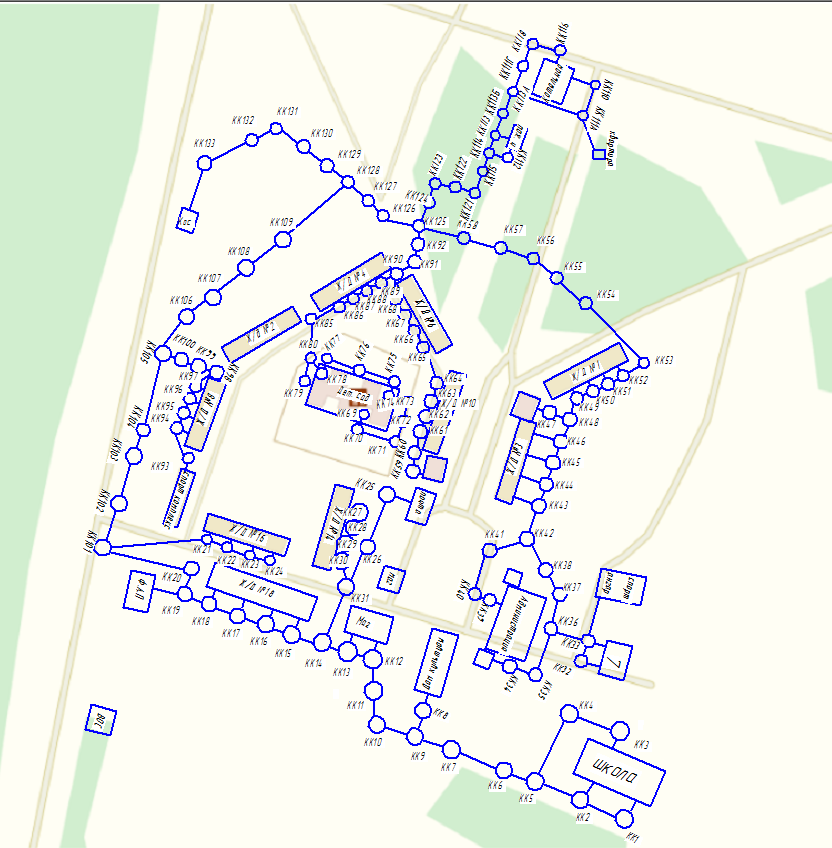 Рис. 9.1. Схема сетей водоотведения п. Междуреченск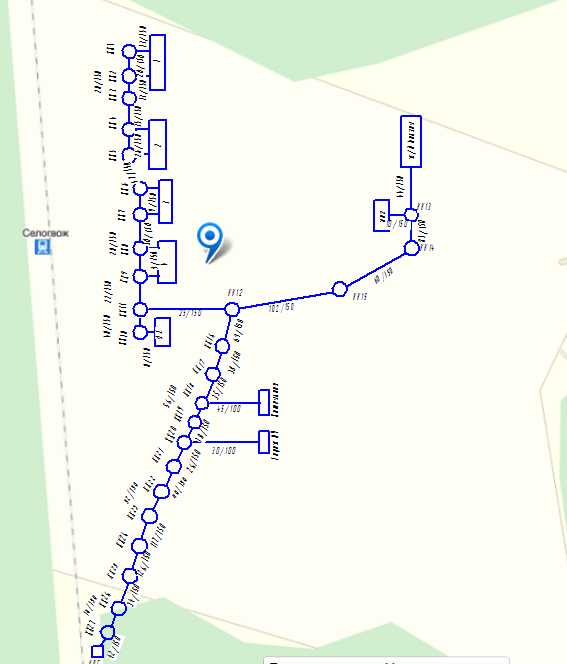 Рис. 9.2. Схема сетей водоотведения п. Селэгвож9.4. Оценка безопасности и надежности объектов централизованной системы водоотведения и их управляемостиЦентрализованная система водоотведения представляет собой сложную систему инженерных сооружений, надежная и эффективная работа которых является одной из важнейших составляющих благополучия городского поселения. По системе, состоящей из трубопроводов, каналов, коллекторов отводятся на очистку все сточные воды, образующиеся на территории городского поселения «Междуреченск».В условиях экономии воды и ежегодного сокращения объемов водопотребления и водоотведения приоритетными направлениями развития системы водоотведения являются повышение качества очистки воды и надежности работы сетей и сооружений.Практика показывает, что трубопроводы сети являются, не только наиболее функционально значимым элементом системы канализации, но и наиболее уязвимым с точки зрения надежности. По-прежнему острой остается проблема износа канализационной сети. Поэтому в последние годы особое внимание уделяется ее реконструкции и модернизации. Для вновь прокладываемых участков канализационных трубопроводов наиболее надежным и долговечным материалом является полиэтилен. Этот материал выдерживает ударные нагрузки при резком изменении давления в трубопроводе, является стойким к электрохимической коррозии. Реализуя комплекс мероприятий, направленных на повышение надежности системы водоотведения, обеспечена устойчивая работа системы канализации.Безопасность и надежность очистных сооружений обеспечивается:строгим соблюдением технологических регламентов;регулярным обучением и повышением квалификации работников;контролем за ходом технологического процесса;регулярным мониторингом состояния вод, сбрасываемых в водоемы, с целью недопущения отклонений от установленных параметров;регулярным мониторингом существующих технологий очистки сточных вод;внедрением рационализаторских и инновационных предложений в части повышения эффективности очистки сточных вод, использования высушенного осадка сточных вод. Согласно СанПиН 2.1.7.573-96, допускается использование осадков сточных вод, в качестве удобрений после предварительной обработки.9.5. Оценка воздействия сбросов сточных вод через централизованную систему водоотведения на окружающую средуНа сегодняшний день требования к предельно допустимому сбросу ужесточились. Очистные сооружения должны обеспечивать эффект очистки сточных вод до норм ПДК рыбохозяйственных водоемов согласно СанПиН 4630-88 «Охрана поверхностных вод от загрязнений».9.6. Описание территорий муниципального образования, не охваченных централизованной системой водоотведенияПроведенный анализ систем водоотведения городского поселения «Междуреченск» показал, что территории, неохваченные централизованной системой водоотведения отсутствуют. 9.7. Описание существующих технических и технологических проблем системы водоотведения поселенияПроведенный анализ системы водоотведения на территории городского поселения «Междуреченск» выявил, что основными техническими и технологическими проблемами системы водоотведения городского поселения являются:износ сетей канализации;износ и несоответствие насосного оборудования современным требованиям по надежности и электропотреблению;недостаточная очистка сточных вод.РАЗДЕЛ 10. БАЛАНСЫ СТОЧНЫХ ВОД В СИСТЕМЕ ВОДООТВЕДЕНИЯ ГОРОДСКОГО ПОСЕЛЕНИЯ10.1. Баланс поступления сточных вод в централизованную систему водоотведения и отведения стоков по технологическим зонам водоотведенияРезультаты анализа территориального баланса поступления сточных вод в централизованную систему водоотведения представлены в таблице 10.1.Таблица 10.1. Территориальный баланс поступления сточных вод от потребителей на территории МО ГП «Междуреченск»Результаты анализа структурного баланса поступления сточных вод в централизованную систему водоотведения МО ГП «Междуреченск» представлены в таблице 10.2.Таблица 10.2. Структурный баланс поступления сточных вод МО ГП «Междуреченск»10.2. Оценка фактического притока неорганизованного стока (сточных вод, поступающих по поверхности рельефа местности) по технологическим зонам водоотведенияАнализ показал, что дождевые стоки отводятся по рельефу местности. Объемы фактических притоков неорганизованного стока отсутствуют.10.3. Сведения об оснащенности зданий, строений, сооружений приборами учета принимаемых сточных вод и их применении при осуществлении коммерческих расчетовСооружения централизованной системы водоотведения оснащены приборами учета принимаемых сточных вод.Приборы коммерческого учета сточных вод у потребителей отсутствуют. В настоящее время коммерческий учет принимаемых сточных вод от потребителей городского поселения «Междуреченск» осуществляется в соответствии с действующим законодательством (Постановление Правительства РФ от 6 мая 2011 г. № 354), и количество принятых сточных вод принимается равным количеству потребленной воды. Доля объемов, рассчитанная данным способом, составляет 100 %.10.4. Результаты ретроспективного анализа за последние 10 лет балансов поступления сточных вод в централизованную систему водоотведения по технологическим зонам водоотведения и по поселению с выделением зон дефицитов и резервов производственных мощностейДанные для проведения ретроспективного анализа за последние 10 лет балансов поступления сточных вод в централизованную систему водоотведения предоставлены не были. В случае предоставления данных схема может быть дополнена.РАЗДЕЛ 11. НАПРАВЛЕНИЯ РАЗВИТИЯ ЦЕНТРАЛИЗОВАННЫХ СИСТЕМ ВОДООТВЕДЕНИЯ11.1. Основные направления, принципы, задачи развития централизованной системы водоотведенияЧасть 2 «Схема водоотведения» схемы водоснабжения и водоотведения городского поселения «Междуреченск» (далее раздел «Схема водоотведения» схемы водоснабжения и водоотведения) разработан в целях реализации государственной политики в сфере водоотведения, направленной на обеспечение охраны здоровья населения и улучшения качества жизни населения путем обеспечения бесперебойного и качественного водоотведения; снижение негативного воздействия на водные объекты путем повышения качества очистки сточных вод; обеспечение доступности услуг водоотведения для абонентов за счет развития централизованной системы водоотведения.Принципами развития централизованной системы водоотведения являются:постоянное улучшение качества предоставления услуг водоотведения потребителям (абонентам);снижение негативного антропогенного воздействия на водные объекты и улучшение экологической обстановки;удовлетворение потребности в обеспечении услугой водоотведения новых объектов капитального строительства;постоянное совершенствование системы водоотведения путем планирования;реализации, проверки и корректировки технических решений и мероприятий.Основными задачами, решаемыми в разделе «Схема водоотведения» схемы водоснабжения и водоотведения являются:реконструкция сетей водоотведения;реконструкция канализационных очистных сооружений; реализация мероприятий, направленных на энергосбережение и повышение энергетической эффективности.11.2. Прогноз объема сточных водВ поселении «Междуреченск» наблюдается естественный прирост населения (в 2011 и 2012 гг. число родившихся (без мертворожденных) превысило число умерших на 8 и 6 чел., соответственно) и миграционная убыль населения (в 2011 и 2012 гг. – 82 и 73 чел., соответственно). Совокупное действие указанных факторов приводит к некоторому снижению численности населения. Согласно «Основным показателям уточненного прогноза социально-экономического развития МО МР «Удорский» в краткосрочной перспективе планируется сокращение численности населения муниципального района (ок. 2,5% в год). Схемой территориального планирования муниципального района «Удорский» согласно «оптимистичному» варианту прогноза численности населения – прогнозируется стабилизация численности населения. На основании изложенного для целей территориального планирования прогнозируется стабилизация численности населения.Связи с вышеизложенным объемы сточных вод городского поселения «Междуреченск» до конца расчетного срока не претерпят сильных изменений и останутся на уровне 2016-2017 гг.Прогноз изменения численности населения до 2033 года представлен в таблице 11.1.Таблица 11.1. Прогноз изменения численности населения до 2033 года11.3. Расчет требуемой мощности очистных сооружений исходя из данных о расчетном расходе сточных вод, дефицита (резерва) мощностей по технологическим зонам сооружений водоотведения с разбивкой по годамНормы водоотведения от населения согласно СП 32.13330.2012 «Канализация. Наружные сети и сооружения» принимаются равными нормам водопотребления, без учета расходов воды на восстановление пожарного запаса и полив территории. Расчет производительной мощности определяется как соотношение полной суточной фактической производительности к максимальному объему стоков, поступающих на очистные сооружения с учетом прироста численности населения в соответствии с Генеральным планом муниципального образования городского поселения «Междуреченск».Результаты расчета требуемой мощности канализационных очистных сооружений представлен в таблице 11.2.Таблица 11.2. Результаты расчета требуемой мощности канализационно-очистных сооружений МО ГП «Междуреченск»Результаты расчета требуемой мощности показывают, что даже при двухкратном увеличении объема стоков в поселении на очистных сооружениях систем водоотведения имеется достаточный резерв мощности.11.4. Цены (тарифы) в сфере водоотведенияТаблица 11.3. Тарифы в сфере водоотведения городского поселения «Междуреченск» за период 2013-2017 годы.Таким образом, тариф на водоотведение за период 2013-2017 годы вырос на 12%.В таблице 11.4представлена информация о тарифах на водоотведение за 2017 и 2018 годы.Таблица 11.4. Тарифы на водоотведение МО ГП «Междуреченск»11.5. Целевые показатели развития централизованных систем водоотведенияВ соответствии с постановлением Правительства РФ от 05.09.2013 №782 «О схемах водоснабжения и водоотведения» (вместе с «Правилами разработки и утверждения схем водоснабжения и водоотведения», «Требованиями к содержанию схем водоснабжения и водоотведения») к целевым показателям (индикаторам) развития централизованных систем водоотведения относятся: показатели качества обслуживания абонентов; показатели качества очистки сточных вод; показатели эффективности использования ресурсов при транспортировке сточных вод; определение возможности подключения к сетям водоснабжения и водоотведения объекта капитального строительства и организации, обязанной при наличии технической возможности произвести такое подключение;иные показатели, установленные федеральным органом исполнительной власти, осуществляющим функции по выработке государственной политики и нормативно-правовому регулированию в сфере жилищно-коммунального хозяйства.Целевые показатели развития централизованных систем водоотведения городского поселения «Междуреченск» представлены в таблицах 11.5-11.6.Таблица 11.5. Целевые индикаторы развития централизованной системы водоотведения п. МеждуреченскТаблица 11.6. Целевые индикаторы развития централизованной системы водоотведения п. СелэгвожРАЗДЕЛ 12. ПРЕДЛОЖЕНИЯ ПО СТРОИТЕЛЬСТВУ, РЕКОНСТРУКЦИИ И МОДЕРНИЗАЦИИ ОБЪЕКТОВ ЦЕНТРАЛИЗОВАННОЙ СИСТЕМЫ ВОДООТВЕДЕНИЯ12.1. Перечень основных мероприятий по реализации схем водоотведения с разбивкой по годам, включая технические обоснования этих мероприятийПо результатам анализа сведений о системе водоотведения рекомендованы следующие мероприятия:Первый этап 2018-2021 гг.Реконструкция КОС п. Селэгвож;Замена оборудования на сооружениях систем водоотведения в связи с исчерпанием эксплуатационного ресурса;Реконструкция/замена канализационных сетей.Второй этап 2022-2033 гг.Реконструкция КОС п. Междуреченск;Модернизация объектов водоотведения путем внедрения ресурсо- и энергосберегающих технологий;Замена оборудования на сооружениях систем водоотведенияв связи с исчерпанием эксплуатационного ресурса;Реконструкция/замена канализационных сетей.12.2. Сведения о вновь строящихся, реконструируемых и предлагаемых к выводу из эксплуатации объектах централизованной системы водоотведенияПроведенный анализ ситуации в городском поселении «Междуреченск» показал, что основными запланированными мероприятиями по реконструкции объектов централизованной системы водоотведения городского поселения «Междуреченск» являются:Реконструкция очистных сооружений систем водоотведения городского поселения;Реконструкция/замена чугунных канализационных сетей с использованием полимерных труб.К новому строительству и выводу из эксплуатации объектов централизованной системы водоотведения не планируется. 12.3. Сведения о развитии систем диспетчеризации, телемеханизации и об автоматизированных системах управления режимами водоотведения на объектах организаций, осуществляющих водоотведениеПроведенный анализ ситуации в городском поселении «Междуреченск» показал необходимость внедрения высокоэффективных энергосберегающих технологий, а именно создание современной автоматизированной системы оперативного диспетчерского управления системами водоотведения.В рамках реализации данной схемы предлагается устанавливать частотные преобразователи, шкафы автоматизации, датчики давления и приборы учета на всех канализационных очистных станциях, автоматизировать технологические процессы.Необходимо установить частотные преобразователи, снижающие потребление электроэнергии до 30 %, обеспечивающие плавный режим работы электродвигателей насосных агрегатов и исключающие гидравлические удары, одновременно будет достигнут эффект круглосуточной бесперебойной работы систем водоотведения.Основной задачей внедрения данной системы является:поддержание заданного технологического режима и нормальные условия работы сооружений, установок, основного и вспомогательного оборудования и коммуникаций;сигнализация отклонений и нарушений от заданного технологического режима и нормальных условий работы сооружений, установок, оборудования и коммуникаций;сигнализация возникновения аварийных ситуаций на контролируемых объектах;возможность оперативного устранения отклонений и нарушений от заданных условий.Создание автоматизированной системы позволяет достигнуть следующих целей:Обеспечение необходимых показателей технологических процессов предприятия.Минимизация вероятности возникновения технологических нарушений и аварий.Обеспечение расчетного времени восстановления всего технологического процесса.Сокращение времени:принятия оптимальных решений оперативным персоналом в штатных и аварийных ситуациях;выполнения работ по ремонту и обслуживанию оборудования;простоя оборудования за счет оптимального регулирования параметров всего технологического процесса;Повышение надежности работы оборудования, используемого в составе данной системы, за счет адаптивных и оптимально подобранных алгоритмов управления.Сокращение затрат и издержек на ремонтно-восстановительные работы.12.4. Описание вариантов маршрутов прохождения трубопроводов (трасс) по территории поселения, расположения намечаемых площадок под строительство сооружений водоотведения и их обоснованиеАнализ вариантов маршрутов прохождения трубопроводов (трасс) по территории городского поселения «Междуреченск» показал, что на перспективу сохраняются существующие маршруты прохождения трубопроводов по территории городского поселения. Новые трубопроводы прокладываются вдоль проезжих частей автомобильных дорог, для оперативного доступа, в случае возникновения аварийных ситуаций.Точная трассировка сетей будет проводиться на стадии разработки проектов планировки участков застройки с учетом вертикальной планировки территории и гидравлических режимов сети.12.5. Границы и характеристики охранных зон сетей и сооружений централизованной системы водоотведенияГраницы и характеристики охранных зон сетей и сооружений централизованной системы водоотведения необходимо принимать в соответствии с актуализированной редакции СНиП 2.07.01-89* (с Поправкой) – СП 42.13330.2016 Градостроительство. Планировка и застройка городских и сельских поселений.12.6. Границы планируемых зон размещения объектов централизованной системы водоотведенияПроведенный анализ показал, что в городском поселении «Междуреченск» границы планируемых зон размещения объектов централизованной системы водоотведения возможно учесть только на стадии выполнения предпроектных работ в части урегулирования земельно-правовых вопросов.12.7. Оценка потребности в капитальных вложениях в строительство и реконструкцию объектов централизованных систем водоотведения, рассчитанную на основании укрупненных сметных нормативов для объектов непроизводственного назначения и инженерной инфраструктуры, утвержденных федеральным органом исполнительной власти, осуществляющим функции по выработке государственной политики и нормативно-правовому регулированию в сфере строительства, либо принятую по объектам - аналогам по видам капитального строительства и видам работ, с указанием источников финансированияВ современных рыночных условиях, в которых работает инвестиционно-строительный комплекс, произошли коренные изменения в подходах к нормированию тех или иных видов затрат, изменилась экономическая основа в строительной сфере. В настоящее время существует множество методов и подходов к определению стоимости строительства, изменчивость цен и их разнообразие не позволяют на данном этапе работы точно определить необходимые затраты в полном объеме.В связи с этим, на дальнейших стадиях проектирования требуется детальное уточнение параметров строительства на основании изучения местных условий и конкретных специфических функций строящегося объекта.Стоимость разработки проектной документации объектов капитального строительства определена на основании «Справочников базовых цен на проектные работы для строительства» (Коммунальные инженерные здания и сооружения, Объекты водоснабжения и канализации). Базовая цена проектных работ (на 1 января 2001 года) устанавливается в зависимости от основных натуральных показателей проектируемых объектов и приводится к текущему уровню цен умножением на коэффициент, отражающий инфляционные процессы на момент определения цены проектных работ для строительства согласно Письму № 1951-ВТ/10 от 12.02.2013 г. Министерства регионального развития Российской Федерации.Ориентировочная стоимость строительства зданий и сооружений определена по проектам объектов-аналогов, Каталогам проектов повторного применения для строительства объектов социальной и инженерной инфраструктур, Укрупненным нормативам цены строительства для применения в 2014, изданным Министерством регионального развития РФ, по существующим сборникам ФЕР в ценах и нормах 2001 года. Стоимость работ пересчитана в цены 2014 года с коэффициентами согласно письму № 2836-ИП/12/ГС от 03.12.2012г. Министерства регионального развития Российской Федерации.В расчетах не учитывались:стоимость резервирования и выкупа земельных участков и недвижимости для государственных и муниципальных нужд;стоимость проведения топографо-геодезических и геологических изысканий на территориях строительства;стоимость мероприятий по сносу и демонтажу зданий и сооружений на территориях строительства;стоимость мероприятий по реконструкции существующих объектов;оснащение необходимым оборудованием и благоустройство прилегающей территории; особенности территории строительства.Результаты расчетов (сводная ведомость стоимости работ) приведены в таблице 11.1.Таблица 11.1. Сводная ведомость объемов и стоимости работСтоимость работ подлежит ежегодной корректировке на каждом этапе планируемого периода с учетом утвержденных инвестиционных программ и программ комплексного развития городского поселения. Окончательная стоимость мероприятий определяется после разработки проектно-сметной документации.РАЗДЕЛ 13. ЭКОЛОГИЧЕСКИЕ АСПЕКТЫ МЕРОПРИЯТИЙ ПО СТРОИТЕЛЬСТВУ И РЕКОНСТРУКЦИИ ОБЪЕКТОВ ЦЕНТРАЛИЗОВАННОЙ СИСТЕМЫ ВОДООТВЕДЕНИЯ13.1. Сведения о мероприятиях, содержащихся в планах по снижению сбросов загрязняющих веществ, иных веществ и микроорганизмов в поверхностные водные объекты, подземные водные объекты и на водозаборные площадиВ целях сохранности чистоты водоемов необходимо очистку сточных вод перед сбросом в водоемы довести до уровня, отвечающего требованиям и нормам СанПиН 2.1.5.980-00 «Водоотведение населенных мест, санитарная охрана водных объектов. Гигиенические требования к охране поверхностных вод».Для снижения вредного воздействия на водный бассейн необходимо продолжать строительство новых и реконструкцию существующих сооружений канализации с внедрением новых технологий. Строительство новых канализационных сетей и перекладка старых обуславливают сокращение сбросов загрязняющих веществ в окружающую среду, соответственно, снижают вредное воздействие на окружающую среду. Следует отметить, что существенная недогрузка очистных сооружений на практике далеко не всегда означает комфортные условия эксплуатации и наличие резерва мощности. Проектная производительность в подавляющем числе ситуаций относится к возможности сооружений осуществлять задачу удаления органических загрязнений, тогда как проведение очистки от биогенных элементов требует примерно в 2 раза большего времени обработки. Также существенно, что сокращение расхода сточных вод, имевшее место в последние несколько лет, не означает пропорционального сокращения нагрузки по загрязнениям, в большей степени определяющим время обработки сточной воды.Таким образом, недогрузка лишь показывает некоторую вероятность реконструкции данных сооружений с переводом на новые технологии, без строительства дополнительных объемов емкостей.В результате жизнедеятельности населения и работы организаций, образуются сточные воды, которые оказывают негативное воздействие на водные объекты. При этом очистные сооружения централизованных систем водоотведения сами не образуют практически никаких загрязнений. Технологический процесс на них не приводит к образованию новых сточных вод и отходов, а лишь концентрирует и трансформирует уже содержащиеся в поступающем потоке загрязняющие вещества. Технологический процесс представляет собой преобразование (рекуперацию) сточных вод в потоки веществ, безвредные для окружающей среды и (или) используемые в различных отраслях хозяйства. Таким образом, очистные сооружения централизованных систем водоотведения имеют водоохранное значение, что закреплено в Водном кодексе Российской Федерации, а не представляют экологическую опасность.Переход на эффективные технологии очистки от биогенных элементов не может быть рациональным способом реализован как достройка сооружений, дополнительных к имеющимся, а требует изменения технологии биологической очистки сточных вод в существующих сооружениях (либо создания новых сооружений).Все эти условия формируют для очистных сооружений централизованных систем водоотведения стандартную ситуацию, по которой внедрение наилучших доступных технологий биологической очистки требует проведения реконструкции существующих сооружений либо строительства новых рядом.Вариант с новым строительством в большинстве случаев многократно дороже иприемлем только в следующих ситуациях:существующие сооружения конструктивно не соответствуют современным техническим и технологическим требованиям;состояние строительных конструкций неудовлетворительное и признана нецелесообразной их реконструкция;целесообразен перенос очистных сооружений на другую площадку.Во всех других ситуациях, которых на практике не менее 50 %, целесообразно проводить реконструкцию существующих сооружений, как правило — аэротенков и вторичных отстойников. Недогрузка сооружений позволяет реализовать их переход на технологии с удалением азота и фосфора, требующие существенно большего времени обработки сточной воды.Вариант с реконструкцией, однако, накладывает существенные ограничения на сроки модернизации ОС и качество очистки на них по следующим причинам:его необходимо реализовывать в несколько этапов (очередей), так как в период проведения строительно-монтажных работ на одной части сооружений сточные воды должны очищаться на оставшейся части;как правило, до начала выполнения основных работ требуется выполнение вспомогательных, таких как прокладка новых каналов, устройство новых насосных станций и т. п.Большинство технологических схем очистных сооружений централизованных систем водоотведения полного цикла включает в себя следующие основные (обязательные) подпроцессы:механическая очистка;биологическая очистка;обеззараживание очищенной воды;обезвоживание осадка.Все остальные технологические процессы могут присутствовать или нет. Минимальная технологическая схема не обязательно означает неполную, неэффективную либо саму дешевую. Она может быть также и весьма эффективной и (или) весьма дорогостоящей.Любая технология, не содержащая вышеперечисленные стадии, является неполной и недостаточной. Такие технологии также находят применение, однако они оправданы исключительно в специальных условиях, например: технология без биологической очистки — с использованием физико-химической обработки и фильтрационной очистки. Этот процесс вынужденно применяется на некоторых удаленных объектах с временным (сезонным) пребыванием, где сооружения биологической очистки не могут быть использованы, так как они требуют длительного запуска (наращивание биомассы в течение 2-3 месяцев).13.2. Сведения о применении методов, безопасных для окружающей среды, при утилизации осадков сточных водДля обеспечения технологического процесса очистки сточных вод необходимо предусмотреть современное высокоэффективное оборудование, автоматизация технологического процесса, автоматический контроль с помощью пробоотборников и анализаторов непрерывного действия. Ввод в эксплуатацию после реконструкции очистных сооружений позволит:достичь качества очистки сточных вод до требований, предъявляемым к воде водоемов;рыбохозяйственного назначения;уменьшить объемы сбрасываемых загрязняющих веществ;предотвратить возможный экологический ущерб.	Рекомендуется строительство технологической линии термической сушки осадков от очистки сточных вод и их использование. При очистке сточных вод на КОС образуются осадки сточных вод с влажностью около 97 %. В результате реконструкции обработка осадков сточных вод будет осуществляться в две стадии. Первая – обезвоживание на центрифугах, что позволяет снизить влажность осадка до 70 % и, как следствие, уменьшить объем осадка. Вторая стадия – сушка осадка при 250-280 ºС в турбосушилке, что дает возможность полностью обезвредить осадок и высушить его до влажности 20 % и менее – это обеспечивает снижение объемов осадков.Высушенный осадок гранулируется и далее загружается в печь сжигания. При сгорании образуются зола. Таким образом, инвестиционный проект позволит снизить объем (массу) образующихся осадков сточных вод порядка 100 раз.РАЗДЕЛ 16. РЕШЕНИЕ ОБ ОПРЕДЕЛЕНИИ ГАРАНТИРУЮЩЕЙ ОРГАНИЗАЦИИПри определении гарантирующей организации рассматриваются только те организации, основной деятельностью которых является осуществление водоснабжения жилых зданий, объектов социального и культурного назначения и их водоотведения. Гарантирующая организация – организация, осуществляющая холодное водоснабжение и (или) водоотведение, определенная решением органа местного самоуправления (за исключением случаев, предусмотренных Федеральным законом от 07.12.2011 № 416-ФЗ «О водоснабжении и водоотведении»), которая обязана заключить договор холодного водоснабжения, договор водоотведения, единый договор холодного водоснабжения и водоотведения с любым обратившимся к ней лицом, чьи объекты подключены (технологически присоединены) к централизованной системе холодного водоснабжения и (или) водоотведения.Организация, осуществляющая холодное водоснабжение и (или) водоотведение и эксплуатирующая водопроводные и (или) канализационные сети, наделяется статусом гарантирующей организации, если к водопроводным и (или) канализационным сетям этой организации присоединено наибольшее количество абонентов из всех организаций, осуществляющих холодное водоснабжение и (или) водоотведение.Предлагается для городского поселения определить гарантирующей организацией Удорский филиал АО «Коми тепловая компания».Критериями для определения гарантирующей организации являются:владение на праве собственности (оперативном управлении) или ином законном основании источниками и техническими сооружениями водоснабжения  и водоотведения в границах зоны деятельности гарантирующей организации;размер собственного капитала:способность в лучшей мере обеспечить надежность водообеспечения и водоотведения в соответствующей системе водоснабжения и водоотведения.Водоснабжающая и водоотводящая организация – Удорский филиал АО «Коми тепловая компания» – соответствует требованиям для присвоения статуса единой гарантирующей организации.Решение об установлении организации в качестве гарантирующей в той или иной зоне деятельности принимает орган местного самоуправления городского поселения «Междуреченск».Обязанности гарантирующей организации определены и установлены Федеральным законом от 07.12.2011 № 416-ФЗ «О водоснабжении и водоотведении».Сведения об изменении границ зон деятельности гарантирующей организации, а также сведения о присвоении другой организации статуса гарантирующей, подлежит внесению в схему водоснабжения  и водоотведения при её актуализации.РАЗДЕЛ 17. РЕШЕНИЕ ПО БЕСХОЗЯЙНЫМ КАНАЛИЗАЦИОННЫМ СЕТЯМ В случае выявления бесхозяйных объектов централизованных систем горячего водоснабжения, холодного водоснабжения и (или) водоотведения, в том числе водопроводных и канализационных сетей, путем эксплуатации которых обеспечиваются водоснабжение и (или) водоотведение, эксплуатация таких объектов осуществляется гарантирующей организацией либо организацией, которая осуществляет горячее водоснабжение, холодное водоснабжение и (или) водоотведение и водопроводные и (или) канализационные сети которой непосредственно присоединены к указанным бесхозяйным объектам (в случае выявления бесхозяйных объектов централизованных систем горячего водоснабжения или в случае, если гарантирующая организация не определена), со дня подписания с органом местного самоуправления передаточного акта указанных объектов до признания на такие объекты права собственности или до принятия их во владение, пользование и распоряжение оставившим такие объекты собственником в соответствии с гражданским законодательством.Проведенный анализ позволил сделать вывод, что решение по бесхозяйным сетям водоотведения в городском поселении не является актуальным вопросом, так как бесхозяйные сети на территории городского поселения отсутствуют. СПИСОК ЛИТЕРАТУРЫФедеральный закон от 07.12.2011 № 416-ФЗ «О водоснабжении и водоотведении».Правила разработки и утверждения схем водоснабжения и водоотведения, утвержденные постановлением Правительства РФ от 5 сентября 2013 г. № 782.СанПиН 2.1.4.1074-01 Питьевая вода. Гигиенические требования к качеству воды централизованных систем питьевого водоснабжения. Контроль качества. Гигиенические требования к обеспечению безопасности систем горячего водоснабжения.СП 31.13330.2012 Водоснабжение. Наружные сети и сооружения. Актуализированная редакция СНиП 2.04.02-84.СП 32.13330.2012 Канализация. Наружные сети и сооружения.Генеральный план городского поселения «Междуреченск»УТВЕРЖДЕНАпостановлением администрации МО ГП «Междуреченск» от «    » ___________ 2019 года № ______Численность населенияЧисленность населенияЧисленность населенияЧисленность населенияЧисленность населенияЧисленность населенияЧисленность населения1979 г.1989 г.2002 г.2010 г.2013 г.2017 г.п. Междуреченск303032731951179016281512п. Селэгвож303032731951179011361Итого303032731951179017411573Насосная станция I-го подъёмаНасосная станция I-го подъёмаНасосная станция II-го подъёмаНасосная станция II-го подъёмаНаличие счетчикаВодоочистная станцияВодоочистная станцияПромежуточная/накопительная подземная ёмкость, м³марка насосакол-во насосов (раб./рез.), шт.марка насосакол-во насосов (раб./рез.), шт.Наличие счетчикаПроизводительноть проектная, м³/сут.Производительноть фактическая, м³/сут.Промежуточная/накопительная подземная ёмкость, м³К80-50-2001 раб. / 2 рез.К100-65-2003Взлет ЭР-1501700500250Наименование участкаМатериалПротяженность (м)Условный диаметр (мм)ИсполнениеСети ХВССети ХВССети ХВССети ХВССети ХВСВОС — ВК1чугун400200Подземноебескан.ВК1 — ВК2чугун800200Подземноебескан.ВК2 — ВК3чугун5200Подземноебескан.ВК3 — ВК4чугун600200Подземноебескан.ВК4 — ВК5чугун100200Подземноебескан.ВК5 — Интер. №16сталь40100Подземноебескан.Интер. №16 — т1сталь70100Транзитт1 — Интер. №14пластик3550Подземноебескан.Интер. №14 — т2пластик1250Транзитт2 — т3пластик4050Транзитт3 — почтаметаллопл.4325Подземноебескан.т2 — Интер. №18пластик5450Подземноебескан.Интер. №18 — т4металлопл.650Транзитт4 — т5 металлопл.5650Транзитт5 — ФАПметаллопл.6525Надземноет4 — т6металлопл.1550Транзитт6 - т7металлопл.2225Надземноет7 — магазинметаллопл.832Подземноебескан.т7  — ДКметаллопл.7525НадземноеИнтер.№16  — спорткомпл.металлопл.4025Подземноебескан.ВК5 — т9сталь166200Подземноебескан.Интер. №8 — т9сталь7100Подземноебескан.Т9 — 11сталь70200Подземноебескан.11 — Д/садпластик8050Подземноебескан.11 - т15сталь85200Подземноебескан.т15 — т16сталь15100Подземноебескан.Интер. №2 — т16сталь750Подземноебескан.Интер. №4 — т16сталь750Подземноебескан.т15 — т17сталь80200Подземноебескан.Интер. №6 — т17сталь40100Подземноебескан.т17 — т10сталь82200Подземноебескан.Интер. №10 — т10пластик1550Подземноебескан.т10 — ВК17сталь80200Подземноебескан.Школа — ВК9металлопл.7450Подземноебескан.ВК9 — т11пластик7150Подземноебескан.Администрация — т11металлопл.1025Подземноебескан.т11 - т12пластик2550НадземноеСпорт ангар — т12металлопл.3520Надземноет12 - т13пластик3850Надземноет13 — т19пластик4450Надземноет19 — т18пластик750Надземноет18 — Интер. №3пластик150НадземноеИнтер. №3- т14пропелен7050Транзитт14 — ВК10металлопл.25100Подземноебескан.Интер. №1 — ВК10металлопл.3350Подземноебескан.ВК10 — ВК17чугун60200ПодземноеВК17- ВК18чугун2802*200ПодземноеВК18 — ВК19сталь75,6100ПодземноеКафе — ВК19сталь1650ПодземноеВК18 — ВК20чугун152*200ПодземноеВК20 — ВК21чугун85200ПодземноеВК21 — ВК22чугун32,8200ПодземноеКотельная — ВК22чугун68,7200ПодземноеВК21 — ВК23чугун70200ПодземноеКонтора — ВК23сталь1050ПодземноеПождепо — ВК23сталь46100ПодземноеИтого:4412,1ПодземноеНасосная станция I-го подъёмаНасосная станция I-го подъёмаНасосная станция II-го подъёмаНасосная станция II-го подъёмаНаличие счетчикаВодоочистная станцияВодоочистная станцияРегулирующая ёмкостьРегулирующая ёмкостьмарка насосакол-во насосов (раб./рез.), шт.марка насосакол-во насосов (раб./рез.), шт.Наличие счетчикаПроизводительность проектная, м³/сут.Производительность фактическая, м³/сут.промежуточная/накопительная подземная ёмкость, м³водонапорная башня (накопитель/технологич.), м³К80-50-2001ЦНС 38-882СТВУ-1009525250100Наименование участкаМатериалПротяженность (м)Условный диаметр (мм)ИсполнениеСети ХВССети ХВССети ХВССети ХВССети ХВСВОС - ВК1чугун32150НадземноеВК1 - ВК2чугун135150НадземноеВК2 - ВК3чугун27150НадземноеВК3 - ВК4чугун130150НадземноеВК4 - ВК5чугун472150НадземноеВК5 - ВК6чугун450150НадземноеВК6 - ВК7сталь510150НадземноеВК7 - ВК7асталь4250НадземноеВК7а - Гараж Ж/Дсталь5550НадземноеВК7а - т1сталь4050Надземноет1 - Котельнаячугун1950НадземноеВК7 - ВК8сталь142150НадземноеВК8 - т2сталь3063Надземноет2 - т3сталь22,563Подземное бескан.т3 - т4сталь4963Подземное бескан.т4 - т5сталь2363Подземное бескан.т5 - ТК2сталь2163Подземное бескан.ТК2 - ж.д. №4сталь1263Подземное бескан.ТК2 - ТК3сталь61,563Подземное бескан.ТК3 - ж.д. №3сталь1263Подземное бескан.ТК3 - т6сталь463Подземное бескан.т6 - т7сталь3563Подземное бескан.т7 - ТК4сталь863Подземное бескан.ТК4 - т10сталь1463Подземное бескан.т10 - т11сталь1663Подземное бескан.т11 - т12сталь1863Подземное бескан.т12 - водобашнясталь9663Подземное бескан.Водобашня - ПГсталь663Подземное бескан.ТК4 - ТК5сталь1663Подземное бескан.ТК5 - ж.д. №2сталь1263Подземное бескан.ТК5 - т8сталь4863Подземное бескан.т8 - ТК6сталь2663Подземное бескан.ТК6 - ж.д. №1сталь1263Подземное бескан.т8 - ТК7сталь2620Подземное бескан.ТК7 - т9сталь8620Подземное бескан.т9 - вокзалсталь2620Подземное бескан.Итого:2734,0Наименование участкаМатериалПротяженность (м)Условный диаметр (мм)Условный диаметр (мм)ИсполнениеСети ГВС (протяженность указана в двухтрубном исполнении)Сети ГВС (протяженность указана в двухтрубном исполнении)Сети ГВС (протяженность указана в двухтрубном исполнении)Сети ГВС (протяженность указана в двухтрубном исполнении)Сети ГВС (протяженность указана в двухтрубном исполнении)Сети ГВС (протяженность указана в двухтрубном исполнении)Котельная - т1сталь3030200Надземноет1 - ТК1сталь7979200НадземноеТК1 - т2сталь2424200Надземноет2 - т3сталь1212200Подземное в н/кан.т3 - ТК2сталь5959200НадземноеТК2 - ТК3сталь146,9146,9200НадземноеТК3 - ТК4сталь4545200НадземноеТК4 - т4сталь66200Надземноет4 - т5сталь4848100Подземное в н/кан.т5 - Интер. №1сталь77100Подземное в н/кан.т5 - Интер. №3сталь2525100Подземное в н/кан.ТК4 - Интер №10сталь3030100НадземноеИнтер. №10 - т8сталь9090100Надземноет8 - ТК8 сталь4444150Подземное в н/кан.ТК8 - ТК9сталь3434150НадземноеТК9 - Интер. №14сталь5656150НадземноеИнтер. №14 - ТК10сталь3232150НадземноеТК10 - т9сталь4040150Надземноет9 - Интер. №16сталь3535100Подземное в н/кан.т9 - Интер. №18сталь6060100Подземное в н/кан.Интер. №18 - ТК11сталь1515100НадземноеТК3 - Интер. №6сталь3131100НадземноеИнтер. №6 - т14сталь2828100Надземноет14 - Интер. №4сталь3636100Подземное в н/кан.Интер. №4 - т15сталь8282100Надземноет15 - Интер. №2сталь1515100Подземное в н/кан.Интер. №2 - т16сталь7070100Надземноет16 - Интер. №8сталь5050100Подземное в н/кан.Итого:1229,91229,9Населенный пунктИсточник водоснабженияПитьевая водаПитьевая водаНаселенный пунктИсточник водоснабженияПеред поступлением в сетьРаспределительной сетип. МеждуреченскРека Чим (водозабор)РЧВ – ул. Интернациональная, 36Водоразборный кран – детский сад (пищеблок) ул. Интернациональная, 12п. МеждуреченскРека Чим (водозабор)РЧВ – ул. Интернациональная, 36Водокран – школа (пищеблок) ул.Интернациональная, 9Населенный пунктИсточник водоснабженияПитьевая водаПитьевая водаНаселенный пунктИсточник водоснабженияПеред поступлением в сетьРаспределительной сетист. СелэгвожРека СелэгвожРЧВ – ул.Привокзальная,14Водоразборный кран - котельная, ул. Привокзальная,9ст. СелэгвожРека СелэгвожРЧВ – ул.Привокзальная,14Водокран – ФАП№п/пПоказателиЕд.изм.Нормативы (ПДК)Показательвред.КлассопасностиМетоды  контроля1234567Органолептические:1Запахбаллы2ГОСТ 3351-742Вкус и привкусбаллы2ГОСТ 3351-743Мутностьмг/дм31,5(2)ГОСТ 3351-744ЦветностьГрадусы20(35)ГОСТ Р 52769-2005Обобщенные:5РНед.рН6-9ПНД Ф 14.1:2:4.121-976Сухой остатокмг/дм31000ГОСТ 18164-827Жесткость общая°Ж7(10)ГОСТ Р 52407-20058ПАВ(анионактивные)мг/дм30,5ГОСТ Р 51211-989Нефтепродукты, суммарно мг/дм30,1МУК 4.1.1262-0310Фенольный индексмг/дм30,25МУК 4.1.1265-0311Перманганатная окисляемость  мг/дм35,0ПНД Ф 14.1:2:3:4.154-991213141516171819202122232425262728293031323334Неорганические:АлюминийБериллийБорЖелезоКадмийМарганецМедьМолибденМышьякНикельАзот аммонийныйНитратыРтутьСвинецСеленСтронций СульфатыФторидыХлоридыХром (6+)ЦинкЦианидыЩелочность мг/дм3мг/дм3мг/дм3мг/дм3мг/дм3мг/дм3мг/дм3мг/дм3мг/дм3мг/дм3мг/дм3мг/дм3мг/дм3мг/дм3мг/дм3мг/дм3мг/дм3мг/дм3мг/дм3мг/дм3мг/дм3мг/дм3моль/дм30,50,00020,50,3(1,0)0,0010,1(0,5)1,00,250,050,12,6450,00050,030,017,05001,53500,055,00,035С-т.С-т.С-т.Орг.С-т .Орг.Орг.С-т.С-т.С-т.С-т.С-т.С-т.С-т.С-т.С-т.Орг.С-т.Орг.С-тОрг.С-т.2123233223331222424332ГОСТ 18165-89ГОСТ 18294-2004ГОСТ Р 51210-98ГОСТ 4011-72ПНД Ф 14.1:2:4-139-98ГОСТ 4974-72ПНД Ф 14.1:2:4-139-98ГОСТ 18308-72ГОСТ 4152-89ПНД Ф 14.1:2:4-139-98ГОСТ 4192-82ГОСТ 18826-73ГОСТ Р 51212-98ПНД Ф 14.1:2:4-139-98ГОСТ 19413-89ГОСТ 23950-88ГОСТ Р 52964-2008ГОСТ 4386-89ГОСТ 4245-98ГОСТ Р 52962-2008ПНД Ф 14.1:2:4-139-98ГОСТ Р 51680-2000ГОСТ  Р 52963-2008353637Органические вещества:γ -ГХЦГ(линдан)ДДТ(сумма изомеров)2,4Дмг/дм3мг/дм3мг/дм30,0020,0020,03С-т.С-т.С-т.122ГОСТ Р 51209-98ГОСТ Р 51209-98РД 52.24.438-953839 Вредные  химические вещества, поступающие и образующиеся в процессе обработки воды:Хлор остаточный свободный Хлороформ (при хлорировании)мг/дм3мг/дм30,3-0,50,2Орг.С-т.32ГОСТ 18190-72ГОСТ Р 51392-994041Радиологические:Общая  α –радиоактивностьОбщая β-радиоактивностьБк/дм3Бк/дм30,21,0Радиац.Радиац.МИ НПП «ДОЗА»
 № SARC 13.1.0001-05/97  от 11.05.2005 ФГУП ВНИИФТРИ42434445Микробиологические:Общее микробное числоТермотолерантные и колиформные бактерииКолифагиЦисты лямблий Число образующих колонии бактерий в 1 млЧисло бактерий в 100 млЧисло бляшкообразующих единиц  (БОЕ) в 100 млЧисло цист в 50 лНе более 50ОтсутствиеОтсутствиеОтсутствиеМУ 2.1.4.1184-03№Контролируемые показателиКоличество проб в годКоличество проб в годКоличество проб в годКоличество проб в год№Контролируемые показателиВодозабор   р. ЧимРЧВ (перед поступлением в сеть)Распред.сетьВсего пробОрганолептические:1Запах121212362Вкус и привкус121212363Мутность121212364Цветность12121236Обобщенные:5РН126-186Сухой остаток126-187Жесткость общая126-188ПАВ(анионактивные)126-189Нефтепродукты, 126-1810Фенольный индекс126-1811Перманг. окисляемость  126-18Неорганические:12Алюминий41-513Бериллий41-514Бор41-515Железо41-516Кадмий41-517Марганец41-518Медь41-519Молибден41-520Мышьяк41-521Никель41-522Азот аммонийный41-523Нитраты41-524Ртуть41-525Свинец41-526Селен41-527Стронций 41-528Сульфаты41-529Фториды41-530Хлориды41-531Хром (6+)41-532Цинк41-533Цианиды41-534Щелочность 41-5Радиологические:-35Общая  α -радиоакт11-236Общая β-радиоакт.11-2Органические вещества:-37γ -ГХЦГ(линдан)41-538ДДТ(сумма изомеров)41-5392,4Д41-5Вредные  химические вещества, поступающие и образующиеся в процессе обработки воды:40Хлор остаточный свободный 12-1241Хлороформ (при хлорировании)12-12Микробиологические:42Общее микробное число1212123643Термотолерантные и колиформные бактерии12121236Паразитологические44Колифаги1212-2445Цисты  патогенных кишечных простейших ( лямблий)1212-24Точка отбораПоказателиянвфевмартапрмайиюньиюльавгсеноктноябдекВодозабор р. Чим1.Органолептические++++++++++++Водозабор р. Чим2.Микробиологические, паразитологические++++++++++++Водозабор р. Чим3.Обобщенные ++++++++++++Водозабор р. Чим4.Неорганические,органические++++++++++++Водозабор р. Чим5.Радиологические++++++++++++Перед поступлением в сеть ( РЧВ)1.Органолептические ++++++++++++Перед поступлением в сеть ( РЧВ)2.Микробиологические, паразитологические++++++++++++Перед поступлением в сеть ( РЧВ)3.Обобщенные++++++++++++Перед поступлением в сеть ( РЧВ)4.Неорганические,органические++++++++++++Перед поступлением в сеть ( РЧВ)5.Радиологические++++++++++++Перед поступлением в сеть ( РЧВ)6.Вредные химические (после обработки)++++++++++++Распред. сеть1.Органолептические++++++++++++Распред. сеть2.Микробиологические++++++++++++Точка отбораПоказатели1полугодие2 полугодиерека Селэгвож1.Органолептические, железо++река Селэгвож2.Микробиологические++река Селэгвож3.Обобщенные ++река Селэгвож4.Неорганические++река Селэгвож5.радиологические++Перед поступлением в сеть (РЧВ)1.Органолептические, железо ++Перед поступлением в сеть (РЧВ)2.Микробиологические++Перед поступлением в сеть (РЧВ)3.Обобщенные++Перед поступлением в сеть (РЧВ)4.Неорганические++Перед поступлением в сеть (РЧВ)5.радиологические++Распределительная сеть1.Органолептические++Распределительная сеть2.Микробиологические++Методы снижения энергопотребления насосных системСнижение энергопотребленияЗамена регулирования подачи задвижкой на регулирование частотой вращения10 – 60 %Снижение частоты вращения насосов, при неизменных параметрах сети5 – 40 %Регулирование путем изменения количества параллельно работающих насосов10 – 30 %Подрезка рабочего колесадо 20 %, в среднем 10%Использование дополнительных резервуаров для работы во время пиковых нагрузок10 – 20 %Замена электродвигателей на более эффективные1 – 3 %Замена насосов на более эффективные1 – 2 %Причины высокого энергопотребленияРекомендуемые мероприятия по снижению энергопотребленияОриентировочный срок окупаемости мероприятийНаличие в системах периодического действия насосов, работающих в постоянном режиме независимо от потребностей системы, технологического процесса и т.п.- Определение необходимости в постоянной работе насосов. 
- Включение и выключение насоса в ручном или автоматическом режиме только в промежутки времени.От нескольких дней до нескольких месяцевСистемы с меняющейся во времени величиной требуемого расхода.- Использование привода с регулируемой частотой вращения для систем с преимущественными потерями на трение 
- Применение насосных станций с двумя и более параллельно установленными насосами для систем с преимущественно статической составляющей характеристики.Месяцы, годыПереразмеривание насоса.- Подрезка рабочего колеса. 
- Замена рабочего колеса. 
- Применение электродвигателей с меньшей частотой вращения.
- Замена насоса на насос меньшего типоразмера.Недели - годыИзнос основных элементов насоса- Ремонт и замена элементов насоса в случае снижения его рабочих параметров.НеделиЗасорение и коррозия труб.- Очистка труб
- Применение фильтров, сепараторов и подобной арматуры для предотвращения засорения. 
- Замена трубопроводов на трубы из современных полимерных материалов, трубы с защитным покрытиемНедели, месяцыБольшие затраты на ремонт (замена торцовых уплотнений, подшипников) 
- Работа насоса за пределами рабочей зоны, (переразмеривание насоса).- Подрезка рабочего колеса.
- Применение электродвигателей с меньшей частотой вращения или редукторов в тех случаях, когда параметры насоса значительно превосходят потребности системы. 
- Замена насоса на насос меньшего типоразмера.Недели-годыРабота нескольких насосов, установленных параллельно в постоянном режиме- Установка системы управления или наладка существующейНеделиКоммунальный ресурсТарифы на конец года, руб./м3 (руб./Гкал)Тарифы на конец года, руб./м3 (руб./Гкал)Тарифы на конец года, руб./м3 (руб./Гкал)Тарифы на конец года, руб./м3 (руб./Гкал)Тарифы на конец года, руб./м3 (руб./Гкал)Коммунальный ресурс20132014201520162017Холодная вода61,5864,4760,6263,0465,49Горячая вода: компонент «тепловая энергия»                     компонент «холодная вода»2435,123022,873225,403354,423488,60Горячая вода: компонент «тепловая энергия»                     компонент «холодная вода»61,5864,4760,6263,0465,49НПА органа государственной власти, которымустановлены льготные тарифы для населения,экономически обоснованные тарифы для населенияПрименяемый тариф на коммунальную услугу для населенияПрименяемый тариф на коммунальную услугу для населенияПрименяемый тариф на коммунальную услугу для населенияПрименяемый тариф на коммунальную услугу для населенияНПА органа государственной власти, которымустановлены льготные тарифы для населения,экономически обоснованные тарифы для населения1 полугодие 2017 г.,руб./Гкал с НДС2 полугодие 2017 г.,руб./Гкал с НДС1 полугодие 2018 г.,руб./Гкал с НДС2 полугодие 2018 г.,руб./Гкал с НДСПриказ №42/95 от 20.10.2016 (в ред. приказа № 10/18-Т от 13.12.2016), Приказ № 15/55-Т от 20.12.2016Приказ № 30/56-Т от 21.06.2017, от 15.12.2017 № 68/18-Т), Приказ от25.12.2017 № 74/1-Т3354,423488,603488,603628,40НПА органа государственной власти, которымустановлены льготные тарифы для населения,экономически обоснованные тарифы для населенияПрименяемый тариф на компонент «тепловая энергия» для населения, руб./Гкал (с НДС) / Применяемый тариф на компонент «холодная вода» для населения, руб./м3 (с НДС)Применяемый тариф на компонент «тепловая энергия» для населения, руб./Гкал (с НДС) / Применяемый тариф на компонент «холодная вода» для населения, руб./м3 (с НДС)Применяемый тариф на компонент «тепловая энергия» для населения, руб./Гкал (с НДС) / Применяемый тариф на компонент «холодная вода» для населения, руб./м3 (с НДС)Применяемый тариф на компонент «тепловая энергия» для населения, руб./Гкал (с НДС) / Применяемый тариф на компонент «холодная вода» для населения, руб./м3 (с НДС)НПА органа государственной власти, которымустановлены льготные тарифы для населения,экономически обоснованные тарифы для населения1 полугодие 2017 г.,руб./Гкал с НДС2 полугодие 2017 г.,руб./Гкал с НДС1 полугодие 2018 г.,руб./Гкал с НДС2 полугодие 2018 г.,руб./Гкал с НДСПриказы Министерства
строительства, тарифов,
жилищно-коммунального
и дорожного хозяйства
Республики Коми
от 20.12.2016 № 15/42-Т и от 25.12.2017 г. № 74/3-Т3354,42 / 63,043488,60 / 65,493488,60 / 65,493628,40 / 68,11ГруппаЦелевые индикаторыБазовый показатель на 2018 годПоказатели на 2019-2025 годыПоказатели на 2026-2033 годы1. Показатели качества питьевой воды1.Доля проб питьевой воды, подаваемой с источников водоснабжения в распределительную водопроводную сеть, не соответствующих установленным требованиям, в объеме проб по результатам производственного контроля качества питьевой воды, %1005001. Показатели качества питьевой воды2. Удельный вес проб воды у потребителя, которые не отвечают гигиеническим нормативам по микробиологическим показателям, %0002. Показатели надежности и бесперебойности водоснабжения1. Водопроводные сети, нуждающиеся в замене, кмне менее 52,50,52. Показатели надежности и бесперебойности водоснабжения2. Аварийность на сетях водопровода, ед./км0,5 0,402. Показатели надежности и бесперебойности водоснабжения3. Износ водопроводных сетей, %6834103. Показатели качества обслуживания абонентов1. Количество жалоб абонентов на качество питьевой воды (в единицах)нет данных003. Показатели качества обслуживания абонентов2. Обеспеченность населения централизованным водоснабжением (в % от численности населения)1001001003. Показатели качества обслуживания абонентов3. Охват абонентов приборами учета (доля абонентов с приборами учета по отношению к общему числу абонентов, в %):3. Показатели качества обслуживания абонентовнаселение90951003. Показатели качества обслуживания абонентовпромышленные объекты—3. Показатели качества обслуживания абонентовобъекты социально-культурного и бытового назначения1001001004. Показатели эффективности использования ресурсов, в том числе сокращения потерь воды (тепловой энергии в составе горячей воды) при транспортировке1. Доля потерь воды в централизованных системах водоснабжения при ее транспортировке в общем объеме воды, поданной в водопроводную сеть, %.40,320Не более 105. Иные показатели, установленныефедеральным органом исполнительнойвласти, осуществляющим функциипо выработке государственнойполитики и нормативно-правовомурегулированию в сфере жилищно-коммунального хозяйства1. Удельный расход электрической энергии, потребляемой в технологическом процессе подготовки питьевой воды, на единицу объема воды, отпускаемой в сеть, кВт·ч/м33,462,001,55. Иные показатели, установленныефедеральным органом исполнительнойвласти, осуществляющим функциипо выработке государственнойполитики и нормативно-правовомурегулированию в сфере жилищно-коммунального хозяйства2. Удельный расход электрической энергии, потребляемой в технологическом процессе транспортировки питьевой воды, на единицу объема транспортируемой питьевой воды, кВт·ч/м31,691,000,5ГруппаЦелевые индикаторыБазовый показатель на 2018 годПоказатели на 2019-2025 годыПоказатели на 2026-2033 годы1. Показатели качества питьевой воды1.Доля проб питьевой воды, подаваемой с источников водоснабжения в распределительную водопроводную сеть, не соответствующих установленным требованиям, в объеме проб по результатам производственного контроля качества питьевой воды, %1005001. Показатели качества питьевой воды2. Удельный вес проб воды у потребителя, которые не отвечают гигиеническим нормативам по микробиологическим показателям, %0002. Показатели надежности и бесперебойности водоснабжения1. Водопроводные сети, нуждающиеся в замене, кмне менее 2102. Показатели надежности и бесперебойности водоснабжения2. Аварийность на сетях водопровода, ед./км0,5 0,202. Показатели надежности и бесперебойности водоснабжения3. Износ водопроводных сетей, %341553. Показатели качества обслуживания абонентов1. Количество жалоб абонентов на качество питьевой воды (в единицах)нет данных003. Показатели качества обслуживания абонентов2. Обеспеченность населения централизованным водоснабжением (в % от численности населения)1001001003. Показатели качества обслуживания абонентов3. Охват абонентов приборами учета (доля абонентов с приборами учета по отношению к общему числу абонентов, в %):3. Показатели качества обслуживания абонентовнаселение90951003. Показатели качества обслуживания абонентовпромышленные объекты—3. Показатели качества обслуживания абонентовобъекты социально-культурного и бытового назначения1001001004. Показатели эффективности использования ресурсов, в том числе сокращения потерь воды (тепловой энергии в составе горячей воды) при транспортировке1. Доля потерь воды в централизованных системах водоснабжения при ее транспортировке в общем объеме воды, поданной в водопроводную сеть, %.58,325Не более 105. Иные показатели, установленныефедеральным органом исполнительнойвласти, осуществляющим функциипо выработке государственнойполитики и нормативно-правовомурегулированию в сфере жилищно-коммунального хозяйства1. Удельный расход электрической энергии, потребляемой в технологическом процессе подготовки питьевой воды, на единицу объема воды, отпускаемой в сеть, кВт·ч/м34,42,001,5№ п/пСтатья расходаЕд. изм.Значение2013 год2013 год2013 год1Объем поднятой водытыс. м3114,7312Объем отпуска в сетьтыс. м3105,6663Собственные нуждытыс. м39,0644Объем потерь тыс. м335,3225Объем потерь %33,46Объем полезного отпуска потребителямтыс. м365,3412014 год2014 год2014 год1Объем поднятой водытыс. м3128,4422Объем отпуска в сетьтыс. м3118,5653Собственные нуждытыс. м39,8774Объем потерь тыс. м363,9165Объем потерь %53,96Объем полезного отпуска потребителямтыс. м351,6482015 год2015 год2015 год1Объем поднятой водытыс. м3140,0972Объем отпуска в сетьтыс. м3127,4883Собственные нуждытыс. м312,6094Объем потерь тыс. м378,9165Объем потерь%61,92016 год2016 год2016 год1Объем поднятой водытыс. м389,5582Объем отпуска в сетьтыс. м380,8893Собственные нуждытыс. м38,6694Объем потерьтыс. м333,5055Объем потерь%41,46Объем полезного отпуска потребителямтыс. м341,3922017 год2017 год2017 год1Объем поднятой водытыс. м391,3062Объем отпуска в сетьтыс. м378,0673Собственные нуждытыс. м313,2394Объем потерьтыс. м329,0025Объем потерь%37,26Объем полезного отпуска потребителямтыс. м340,725№ п/пНаименование населенных пунктовФактическое водопотребление, тыс. м3/годСреднее водопотребление,
тыс. м3/сут.Максимальное водопотребление, тыс. м3/сут.2013 год2013 год2013 год2013 год1п. Междуреченск59,3580,1630,2122п. Селэгвож5,9790,0160,0182014 год2014 год2014 год2014 год1п. Междуреченск47,6360,1310,1702п. Селэгвож4,0130,0110,0122015 год2015 год2015 год2015 год1п. Междуреченск38,7590,1060,1382п. Селэгвож6,4740,0180,0202016 год2016 год2016 год2016 год1п. Междуреченск39,5900,1080,1412п. Селэгвож1,8020,0050,0062017 год2017 год2017 год2017 год1п. Междуреченск39,2690,1080,1402п. Селэгвож1,4570,0040,0052018-2021 годы2018-2021 годы2018-2021 годы2018-2021 годы1п. Междуреченск39,50,1080,1402п. Селэгвож1,40,0040,0052022-2033 годы2022-2033 годы2022-2033 годы2022-2033 годы1п. Междуреченск39,50,1080,1402п. Селэгвож1,20,0030,004№ПотребительХВС и ГВС, тыс. м3/год2013 год2013 год2013 год1Население60,2322Бюджет3,7533Прочие потребители1,357Итого в 2013 году:Итого в 2013 году:65,3412014 год2014 год2014 год1Население48,8032Бюджет1,6243Прочие потребители1,222Итого в 2014 году:Итого в 2014 году:51,6492015 год2015 год2015 год1Население38,6222Бюджет1,5763Прочие потребители5,035Итого в 2015 году:Итого в 2015 году:45,2332016 год2016 год2016 год1Население38,9112Бюджет1,7333Прочие потребители0,748Итого в 2016 году:Итого в 2016 году:41,3922017 год2017 год2017 год1Население37,6532Бюджет1,5673Прочие потребители1,505Итого в 2017 году:Итого в 2017 году:40,6352018-2021 годы2018-2021 годы2018-2021 годы1Население38,02Бюджет1,63Прочие потребители1,5Итого в 2018-2021 гг.:Итого в 2018-2021 гг.:41,12022-2033 годы2022-2033 годы2022-2033 годы1Население38,02Бюджет1,63Прочие потребители1,5Итого в 2022-2033 гг.:Итого в 2022-2033 гг.:41,1Наименование населенного пунктаНорматив, л/сут.Водопотребление на хозяйственно-питьевые нужды, куб. м в суткиВодопотребление на хозяйственно-питьевые нужды, куб. м в суткиВодопотребление на хозяйственно-питьевые нужды, куб. м в суткиНаименование населенного пунктаНорматив, л/сут.2013 г.2020 г.2035 г.Водоснабжение на хозяйственно-питьевые нуждыВодоснабжение на хозяйственно-питьевые нуждыВодоснабжение на хозяйственно-питьевые нуждыВодоснабжение на хозяйственно-питьевые нуждыВодоснабжение на хозяйственно-питьевые нуждып. Междуреченск160260260260п. Селэгвож160181818Поселение160278278278Водоснабжение на поливВодоснабжение на поливВодоснабжение на поливВодоснабжение на поливВодоснабжение на поливп. Междуреченск50818181п. Селэгвож50666Поселение50878787Водоснабжение, всегоВодоснабжение, всегоВодоснабжение, всегоВодоснабжение, всегоВодоснабжение, всегоп. Междуреченск210341341341п. Селэгвож210242424Поселение210365365365Технологическая зона водоснабжения.Мощность водозаборных сооружений  м3/сут.Водопотребление среднесуточное тыс. м3/сут.Резерв/дефицит мощности водозаборных сооружений, м3/сут.Система водоснабжения п. Междуреченск17003841316Система водоснабжения п. Селэгвож952075№ п.п.Наименование работ и затратЕд. изм.Объем работОбщая стоимость, тыс. руб.Общая стоимость, тыс. руб.Общая стоимость, тыс. руб.Источник финансирования№ п.п.Наименование работ и затратЕд. изм.Объем работ1 этап 2018-2021 гг.2 этап 2022-2033 гг.ВсегоИсточник финансирования1Реконструкция ВОС в п. Междуреченск мощностью:м3/сут.6009000090000Собственные средства РСО2Реконструкция ВОС в п. Селэгвож мощностью:м3/сут.9515 00015 000Собственные средства РСО3Замена оборудования на сооружениях систем водоснабжения в связи с исчерпанием эксплуатационного ресурса5005001 000Собственные средства РСО4Реконструкция и замена водопроводных сетейкм73 4003 4006 800Собственные средства РСО5Модернизация объектов водоснабжения путем внедрения ресурсо- и энергосберегающих технологий1 5002 5004 000Собственные средства РСОВСЕГО:110 4006 400116 800Наименование участкаМатериалПротяженность (м)ДиаметрИсполнениеШкола - КК1Чугун8150подземноеКК1 - КК2Чугун21,5150подземноеШкола - КК2Чугун8150подземноеКК2 - КК5Чугун47,2150подземноеШкола - КК3Чугун8150подземноеКК3 - КК4Чугун17,3150подземноеКК4 - КК5Чугун61150подземноеКК5 - КК6Чугун28,8150подземноеКК6 - КК7Чугун43,3150подземноеКК7 - КК9Чугун15,5150подземноеДом культуры - КК8Чугун1,5150подземноеКК8 - КК9Чугун4,5150подземноеКК9 - КК10Чугун13,8150подземноеКК10 - КК11Чугун15,2150подземноеКК11 - К12Чугун41,3150подземноеМагазин - КК12Чугун3150подземноеКК12 - КК13Чугун7150подземноеМагазин - КК13Чугун3150подземноеКК13 - КК14Чугун16,5150подземноеПочта - КК25Чугун10150подземноеКК25 - КК26Чугун50150подземноеКК26 - КК31Чугун36150подземноеИнтер. №14 - КК27Чугун5150подземноеКК27 - КК28Чугун12,6150подземноеИнтер. №14 - КК28Чугун5150подземноеКК28 - КК29Чугун12,6150подземноеИнтер. №14 - КК29Чугун5150подземноеКК29 - КК30Чугун12,6150подземноеИнтер. №14 - КК30Чугун5150подземноеКК30 - КК31Чугун16,5150подземноеКК31 - КК14Чугун74,8150подземноеКК14 - КК15Чугун10,8150подземноеИнтер. №18 - КК15Чугун4,6150подземноеКК15 - КК16Чугун14150подземноеИнтер. №18 - КК16Чугун4,6150подземноеКК16 - КК17Чугун14150подземноеИнтер. №18 - КК17Чугун4,6150подземноеКК17 - КК18Чугун14150подземноеИнтер. №18 - КК18Чугун4,6150подземноеКК18 - КК19Чугун37,7150подземноеамбулатор. - КК19Чугун29,9150подземноеКК19 - КК20Чугун55150подземноеИнтер. №16 - КК24Чугун5150подземноеКК24 - КК23Чугун12,8150подземноеИнтер. №16 - КК23Чугун5150подземноеКК23 - КК22Чугун12,7150подземноеИнтер. №16 - КК22Чугун5150подземноеКК22 - КК21Чугун12,7150подземноеИнтер. №16 - КК21Чугун5150подземноеКК21 - КК101Чугун70,3150подземноеКК20 - КК101Чугун56,5150подземноеИнтер. №7 - КК32Чугун5150подземноеКК32 - КК33Чугун19150подземноеИнтер. №7 - КК33Чугун5150подземноеСпорт ангар - КК33Чугун50,8150подземноеКК33 - КК36Чугун35,7150подземноеТорговый дом - КК34Чугун11150подземноеКК34 - КК35Чугун4150подземноеКК35 - КК36Чугун31150подземноеКК36 - КК37Чугун8150подземноеКК37 - КК38Чугун40150подземноеКК38 - КК42Чугун90150подземноеАдминистрация - КК39Чугун6150подземноеКК39 - КК40Чугун13150подземноеКК40 - КК41Чугун45150подземноеКК41 - КК42Чугун80150подземноеКК42 - КК43Чугун11150подземноеИнтер. №3 - КК43Чугун7150подземноеКК43 - КК44Чугун14150подземноеИнтер. №3 - КК44Чугун7150подземноеКК44 - КК45Чугун14150подземноеИнтер. №3 - КК45Чугун7150подземноеКК45 - КК46Чугун15150подземноеИнтер. №3 - КК46Чугун7150подземноеКК46 - КК48Чугун28150подземноеМагазин - КК47Чугун3150подземноеКК47 - КК48Чугун7150подземноеКК48 - КК49Чугун30150подземноеИнтер. №1 - КК49Чугун6150подземноеКК49 - КК50Чугун18150подземноеИнтер. №1 - КК50Чугун6150подземноеКК50 - КК51Чугун15150подземноеИнтер. №1 - КК51Чугун6150подземноеКК51 - КК52Чугун15,7150подземноеИнтер. №1 - КК52Чугун6150подземноеКК52 - КК53Чугун48,7150подземноеКК53 - КК54Чугун28150подземноеКК54 - КК55Чугун21150подземноеКК55 - КК56Чугун30150подземноеКК56 - КК57Чугун57150подземноеКК57 - КК58Чугун75150подземноеКК58 - КК125Чугун81,1150подземноеМагазин - КК59Чугун6150подземноеКК59 - КК60Чугун21150подземноеКК60 - КК61Чугун15,3150подземноеИнтер. №10 - КК61Чугун6,5150подземноеКК61 - КК62Чугун13,4150подземноеИнтер. №10 - КК62Чугун6,5150подземноеКК62 - КК63Чугун13,4150подземноеИнтер. №10 - КК63Чугун6,5150подземноеКК63 - КК64Чугун14,5150подземноеИнтер. №10 - КК64Чугун6,5150подземноеКК64 - КК65Чугун32,2150подземноеИнтер. №6 - КК65Чугун4,5150подземноеКК65 - КК66Чугун14,5150подземноеИнтер. №6 - КК66Чугун4,5150подземноеКК66 - КК67Чугун15150подземноеИнтер. №6 - КК67Чугун4,5150подземноеКК67 - КК68Чугун14,5150подземноеИнтер. №6 - КК68Чугун4,5150подземноеКК68 - КК90Чугун21,1150подземноеДет сад - КК69Чугун3150подземноеКК69 - КК70Чугун13,6150подземноеКК70 - КК71Чугун26150подземноеКК71 - КК72Чугун15150подземноеДет сад - КК72Чугун3150подземноеКК72 - КК73Чугун12,4150подземноеКК73 - КК74Чугун11,3150подземноеДет сад - КК74Чугун3150подземноеКК74 - КК75Чугун12,1150подземноеКК75 - КК76Чугун25,6150подземноеДет сад - КК76Чугун15,5150подземноеКК76 - КК77Чугун20,3150подземноеКК77 - КК78Чугун11,6150подземноеДет сад - КК78Чугун3150подземноеКК78 - КК80Чугун11,6150подземноеДет сад - КК79Чугун3,6150подземноеКК79 - КК80Чугун10150подземноеКК80 - КК85Чугун59150подземноеИнтер. №2 - КК81Чугун6,8150подземноеКК81 - КК82Чугун18150подземноеИнтер. №2 - КК82Чугун6,8150подземноеКК82 - КК83Чугун15,1150подземноеИнтер. №2 - КК83Чугун6,8150подземноеКК83 - КК84Чугун15,8150подземноеИнтер. №2 - КК84Чугун6,8150подземноеКК84 - КК85Чугун13150подземноеКК85 - КК86Чугун21,3150подземноеИнтер. №4 - КК86Чугун6,8150подземноеКК86 - КК87Чугун11,7150подземноеИнтер. №4 - КК87Чугун6,8150подземноеКК87 - КК88Чугун13,4150подземноеИнтер. №4 - КК88Чугун6,8150подземноеКК88 - КК89Чугун11,6150подземноеИнтер. №4 - КК89Чугун6,8150подземноеКК89 - КК90Чугун7150подземноеКК90 - КК91Чугун11,7150подземноеКК91 - КК92Чугун24,2150подземноеКК92 - КК125Чугун52,7150подземноеКонтора - КК111АЧугун5150подземноеКК111Б - КотельнаяЧугун4150подземноеККК111Б - КК111ВЧугун15150подземноеКК111В - КК111ГЧугун26150подземноеКК111Г - КК113АЧугун20150подземноеКотельная - КК110Чугун4150подземноеКК110 - КК111Чугун8150подземноеКК111 - КК111АЧугун18150подземноеКК111А - КК113АЧугун45150подземноеКК113А - КК113БЧугун20150ПодземноеКК113Б - КК113Чугун51150подземноеПожДепо - КК113Чугун5150подземноеКК113 - КК114Чугун18,3150подземноеПожДепо - КК112Чугун10150подземноеКК112 - КК114Чугун16,7150подземноеКК114 - КК115Чугун23,5150подземноеКК115 - КК121Чугун25,7150подземноеКафе - КК116 Чугун3150подземноеКК116 - КК117Чугун10150подземноеКафе - КК117Чугун3150подземноеКК117 - КК120Чугун4,6150подземноеКафе - КК118Чугун3150подземноеКК118 - КК119Чугун6,3150подземноеКК119 - КК120Чугун14,8150подземноеКК120 - КК121Чугун12,4150подземноеКК121 - КК122Чугун47,7150подземноеКК122 - КК123Чугун47,8150подземноеКК123 - КК124Чугун60,9150подземноеКК124 - КК125Чугун59150подземноеСпортзал - КК93Чугун57,6150подземноеКК93 - КК94Чугун76,3150подземноеИнтер. №8 - КК94Чугун5,6150подземноеКК94 - КК95Чугун13,6150подземноеИнтер. №8 - КК95Чугун5,6150подземноеКК95 - КК96Чугун13,6150подземноеИнтер. №8 - КК96Чугун5,6150подземноеКК96 - КК97Чугун13,6150подземноеИнтер. №8 - КК97Чугун5,6150подземноеКК97 - КК98Чугун17,6150подземноеКК98 - КК99Чугун11150подземноеКК99 - КК100Чугун13,9150подземноеКК100 - КК105Чугун12,2150подземноеКК101 - КК102Чугун70,4150подземноеКК102 - КК103Чугун56,5150подземноеКК103 - КК104Чугун73,7150подземноеКК104 - КК105Чугун72,9150подземноеКК105 - КК106Чугун40,6150подземноеКК106 - КК107Чугун40150подземноеКК107 - КК108Чугун39,9159подземноеКК108 - КК109Чугун39,8159подземноеКК109 - КК128Чугун40,5159подземноеКК125 - КК126Чугун81,5150подземноеКК126 - КК127Чугун31150подземноеКК127 - КК128Чугун35,4150подземноеКК128 - КК129Чугун41,3250подземноеКК129 - КК130Чугун40,1250подземноеКК130 - КК131Чугун46,8250подземноеКК131 - КК132Чугун50,9250подземноеКК132 - КК133Чугун25250подземноеКК133 - КОСЧугун70250подземноеИТОГО:4485,5Наименование участкаМатериалПротяженность (м)ДиаметрИсполнениеЖ/Д №1 - КК1керамика13150подземноеКК1 - КК2керамика28150подземноеЖ/Д №1 - КК2керамика13150подземноеКК2 - КК3керамика20150подземноеКК3 - КК4керамика35150подземноеЖ/Д №2 - КК4керамика13150подземноеКК4 - КК5керамика26150подземноеЖ/Д №2 - КК5керамика13150подземноеКК5 - КК6керамика47150подземноеЖ/Д №3 - КК6керамика9150подземноеКК6 - КК7керамика28150подземноеЖ/Д №3 - КК7керамика9150подземноеКК7 - КК8керамика50150подземноеЖ/Д №4 - КК8керамика9150подземноеКК8 - КК9керамика28150подземноеЖ/Д №4 - КК9керамика9150подземноеКК9 -КК11керамика22150подземноеКК11 - КК10керамика40150подземноеДетсад - КК10чугун8150подземноеКК11 - КК12керамика25150подземноеКК12 - КК15керамика102150подземноеКК15 - КК14керамика60150подземноеКК14 - КК13керамика86150подземноеМагазин - КК13керамика10150подземноеВокзал - КК13чугун44150подземноеКК12 - КК16керамика69150подземноеКК16 - КК17керамика38150подземноеКК17 - КК18керамика35150подземноеКотельная - КК18керамика45150подземноеКК18 - КК19керамика56150подземноеКК19 - КК20керамика38150подземноеГараж ПЧ - КК20керамика30150подземноеКК20 - КК21керамика26150подземноеКК21 - КК22керамика90150подземноеКК22 - КК23керамика52150подземноеКК23 - КК24керамика117150подземноеКК24 - КК25 керамика126150подземноеКК25 - КК26керамика34150подземноеКК26 - КК27керамика18150подземноеКК27 - КК28 КОСкерамика42150подземноеИТОГО:1563№№ п/пНаименование населенных пунктовФактическое водоотведение, тыс. м3/годСреднее водоотведение, 
тыс. м3/сут.Максимальное водоотведение, тыс. м3/сут.2013 год2013 год2013 год2013 год1п. Междуреченск59,9060,1640,2132п. Селэгвож4,8030,0130,0142014 год2014 год2014 год2014 год1п. Междуреченск47,4620,1300,1692п. Селэгвож4,0760,0110,0122015 год2015 год2015 год2015 год1п. Междуреченск38,7590,1060,1382п. Селэгвож6,4740,0180,0192016 год2016 год2016 год2016 год1п. Междуреченск39,5900,1080,1412п. Селэгвож1,8020,0050,0062017 год2017 год2017 год2017 год1п. Междуреченск39,2690,1080,1402п. Селэгвож1,4570,0040,0052018-2021 годы2018-2021 годы2018-2021 годы2018-2021 годы1п. Междуреченск39,50,1080,1412п. Селэгвож1,40,0040,0052022-2033 годы2022-2033 годы2022-2033 годы2022-2033 годы1п. Междуреченск39,50,1080,1412п. Селэгвож1,20,0030,004№ п/пНаименование потребителейФактическое водоотведение, тыс. м3/годСреднее водоотведение, тыс. м3/сут.Максимальное водоотведение, тыс. м3/сут.2013 год2013 год2013 год2013 год1Население55,5130,1520,1982Бюджет3,6550,0100,0133Прочие0,7380,0020,0032014 год2014 год2014 год2014 год1Население48,5190,1330,1732Бюджет1,8190,0050,0063Прочие1,2000,0030,0042015 год2015 год2015 год2015 год1Население45,8960,1260,1632Бюджет1,5710,0040,0063Прочие5,0320,0140,0182016 год2016 год2016 год2016 год1Население40,7730,1120,1452Бюджет1,7250,0050,0063Прочие0,6300,0020,0022017 год2017 год2017 год2017 год1Население37,5770,1030,1342Бюджет3,7060,0100,0133Прочие0,5770,0020,0022018-2021 годы2018-2021 годы2018-2021 годы2018-2021 годы1Население38,00,1030,1342Бюджет1,60,0100,0133Прочие1,50,0020,0022022-2033 годы2022-2033 годы2022-2033 годы2022-2033 годы1Население38,00,1040,1352Бюджет1,60,0040,0063Прочие1,50,0040,005Населенный пунктФактические значения, чел.Фактические значения, чел.Фактические значения, чел.Прогнозные значения до 2033 года, чел.Населенный пункт2006 г.2010 г.2013 г.Прогнозные значения до 2033 года, чел.п. Междуреченск1951 (2002 г.)167516281512п. Селэгвож17815611361Поселение2129183117411573№ п/пГодПолная фактическая производительность КОС, м3/сут.Максимальный объем воды, поступающий на КОС, м3/сут.Резерв производительной мощности, %КОС п. МеждуреченскКОС п. МеждуреченскКОС п. МеждуреченскКОС п. МеждуреченскКОС п. Междуреченск12013-2018170074089,4322019-2021170021487,432022-203360021464,3КОС п. СелэгвожКОС п. СелэгвожКОС п. СелэгвожКОС п. СелэгвожКОС п. Селэгвож12013-2018794740,522019-2021791877,232022-2033791877,2Отведение сточных водТарифы на конец года, руб./м3Тарифы на конец года, руб./м3Тарифы на конец года, руб./м3Тарифы на конец года, руб./м3Тарифы на конец года, руб./м3Отведение сточных вод20132014201520162017Отведение сточных вод66,4969,6268,9671,7274,52НПА органа государственной власти, которымустановлены льготные тарифы для населения,экономически обоснованные тарифы для населенияПрименяемый тариф на коммунальную услугу для населенияПрименяемый тариф на коммунальную услугу для населенияПрименяемый тариф на коммунальную услугу для населенияПрименяемый тариф на коммунальную услугу для населенияНПА органа государственной власти, которымустановлены льготные тарифы для населения,экономически обоснованные тарифы для населения1 полугодие 2017 г.,руб./м3 с НДС2 полугодие 2017 г.,руб./м3 с НДС1 полугодие 2018 г.,руб./м3 с НДС2 полугодие 2018 г.,руб./м3 с НДСПриказы Министерства строительства, тарифов, жилищно-коммунального и дорожного хозяйства Республики Коми от 20.10.2016 № 15/41-Ти от 25.12.2017 № 74/2-Т71,7274,5274,5277,50ГруппаЦелевые индикаторыБазовый показатель на 2018 годПоказатели на 2019-2025 годыПоказатели на 2026-2033 годы1. Показатели качества водоотведения1.Доля проб сточных вод, не соответствующих установленным нормативам допустимых сбросов, лимитам на сбросы, рассчитанная применительно к видам централизованных систем водоотведения раздельно для общесплавной (бытовой) и ливневой централизованных систем водоотведения, %33,333,302. Показатели надежности и бесперебойности водоотведения1. Канализационные сети, нуждающиеся в замене, кмне менее 42,50,42. Показатели надежности и бесперебойности водоотведения2. Аварийность на сетях водоотведения, ед./км0002. Показатели надежности и бесперебойности водоотведения3. Износ сетейводоотведения, %6834103. Показатели качества обслуживания абонентов1. Количество жалоб абонентов на услуги водоотведения (в единицах)нет данных003. Показатели качества обслуживания абонентов2. Обеспеченность населения централизованным водоотведением (в % от численности населения)1001001003. Показатели качества обслуживания абонентов3. Охват абонентов приборами учета (доля абонентов с приборами учета по отношению к общему числу абонентов, в %):3. Показатели качества обслуживания абонентовнаселение00103. Показатели качества обслуживания абонентовпромышленные объекты—3. Показатели качества обслуживания абонентовобъекты социально-культурного и бытового назначения00104. Иные показатели, установленныефедеральным органом исполнительнойвласти, осуществляющим функциипо выработке государственнойполитики и нормативно-правовомурегулированию в сфере жилищно-коммунального хозяйства1. Удельный расход электрической энергии, потребляемой в технологическом процессе очистки сточных вод, кВт·ч/м30,710,60,5ГруппаЦелевые индикаторыБазовый показатель на 2018 годПоказатели на 2019-2025 годыПоказатели на 2026-2033 годы1. Показатели качества водоотведения1.Доля проб сточных вод, не соответствующих установленным нормативам допустимых сбросов, лимитам на сбросы, рассчитанная применительно к видам централизованных систем водоотведения раздельно для общесплавной (бытовой) и ливневой централизованных систем водоотведения, %44,42002. Показатели надежности и бесперебойности водоотведения1. Канализационные сети, нуждающиеся в замене, кмне менее 210,152. Показатели надежности и бесперебойности водоотведения2. Аварийность на сетях водоотведения, ед./км0002. Показатели надежности и бесперебойности водоотведения3. Износ сетейводоотведения, %3417103. Показатели качества обслуживания абонентов1. Количество жалоб абонентов на услуги водоотведения (в единицах)нет данных003. Показатели качества обслуживания абонентов2. Обеспеченность населения централизованным водоотведением (в % от численности населения)1001001003. Показатели качества обслуживания абонентов3. Охват абонентов приборами учета (доля абонентов с приборами учета по отношению к общему числу абонентов, в %):3. Показатели качества обслуживания абонентовнаселение00103. Показатели качества обслуживания абонентовпромышленные объекты—3. Показатели качества обслуживания абонентовобъекты социально-культурного и бытового назначения00104. Иные показатели, установленныефедеральным органом исполнительнойвласти, осуществляющим функциипо выработке государственнойполитики и нормативно-правовомурегулированию в сфере жилищно-коммунального хозяйства1. Удельный расход электрической энергии, потребляемой в технологическом процессе очистки сточных вод, кВт·ч/м3н/дн/дн/д№ п.п.Наименование работ и затратЕд. изм.Объем работОбщая стоимость, тыс. руб.Общая стоимость, тыс. руб.Общая стоимость, тыс. руб.Источник финансирования№ п.п.Наименование работ и затратЕд. изм.Объем работ1 этап 2018-2021 гг.2 этап 2022-2033 гг.ВсегоИсточник финансирования1Реконструкция КОС в п. Селэгвож мощностью:м3/сут.2570007000Собственные средства РСО2Реконструкция КОС в п. Междуреченск мощностью:м3/сут.6002000020000Собственные средства РСО3Замена оборудования на сооружениях систем водоотведения в связи с исчерпанием эксплуатационного ресурса5005001 000Собственные средства РСО4Реконструкция и замена канализационных сетейкм634003 4006 800Собственные средства РСО5Модернизация объектов водоотведения путем внедрения ресурсо- и энергосберегающих технологий100010002 000Собственные средства РСОВСЕГО:119002490036800